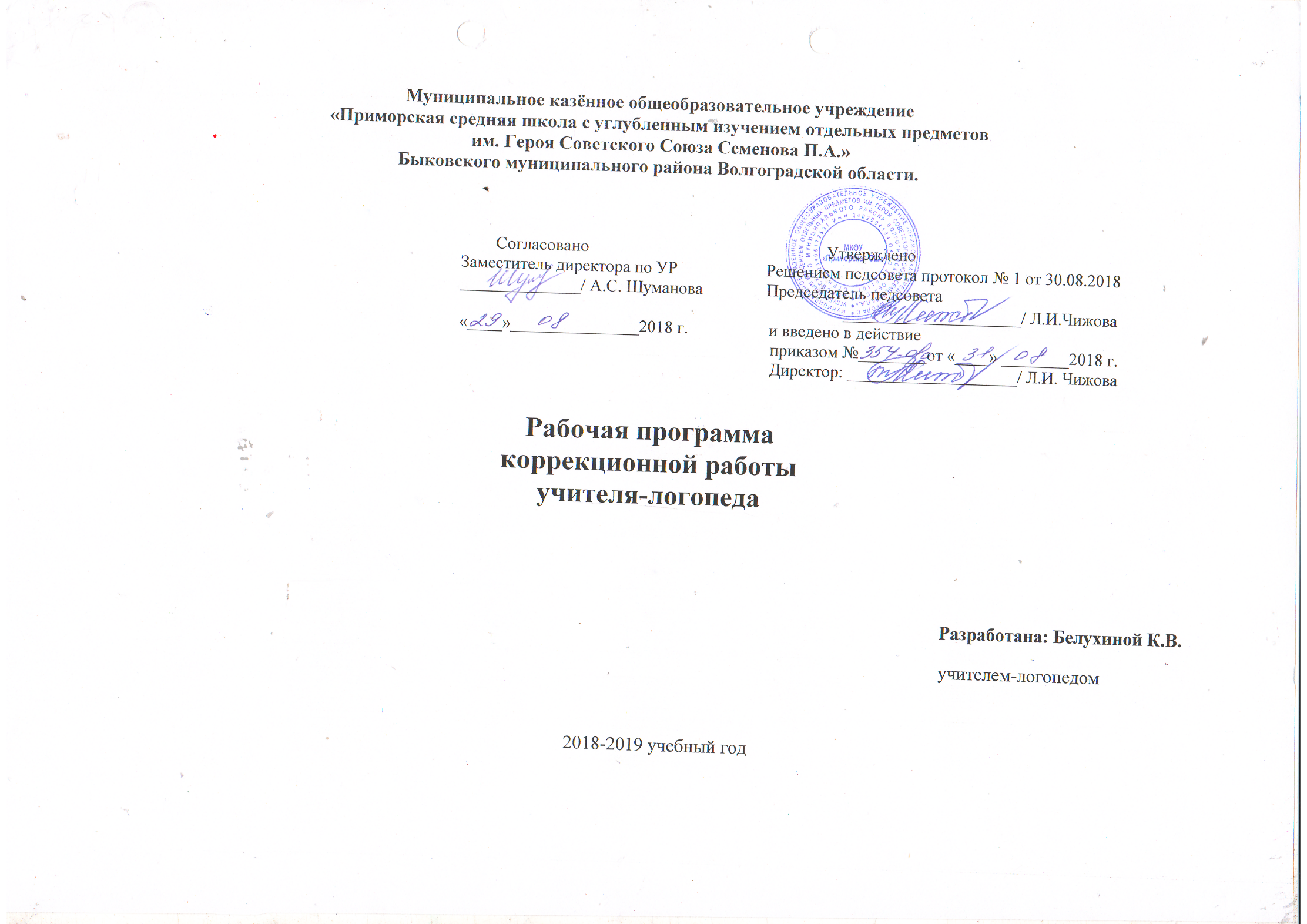 Муниципальное казённое общеобразовательное учреждение«Приморская средняя школа с углубленным изучением отдельных предметов им. Героя Советского Союза Семенова П.А.»Быковского муниципального района Волгоградской области.                                                                                               Согласовано                                                        Утверждено                                                                                       Заместитель директора по УР                     Решением педсовета протокол № 1 от 30.08.2018                                                                                        ______________/ А.С. Шуманова               Председатель педсовета                                                                                                                                                                                 _____________________/ Л.И.Чижова                                                                                       «____»_______________2018 г.                   и введено в действие                                                                                                                                                                приказом №________от «____» ________2018 г.                                                                                                                                                                                                                                                                                                                                                                                                                        Директор: ____________________/ Л.И. ЧижоваРабочая программакоррекционной работыучителя-логопеда                                                                                                                                                                                         Разработана: Белухиной К.В.                                                                                                                                                                                           учителем-логопедом                                                                                                                  2018-2019 учебный годРабочая программа коррекционной работы учителя – логопедаПрограмма разработана на основе:Нормативные акты и учебно-методические документы, на основе которых разработана данная программа:Федерального Закона от 29 декабря 2012 года № 273-ФЗ «Об образовании в Российской Федерации»Письмо Министерства образования и науки РФ от 18.04. 2008 № АФ-150/06 «О создании условий для получения образования детьми с ограниченными возможностями здоровья и детьми-инвалидами»;  Приказ Министерства образования и науки РФ от 30 августа 2013 г.№ 1015"Об утверждении Порядка организации и осуществления образовательной деятельности по основным общеобразовательным программам - образовательным программам начального общего, основного общего и среднего общего образованияПисьмо Министерства образования и науки Российской Федерации   № ВК-452/07 от 11.03.16Приказы Министерства образования и науки РФ № 1598 и 1599 от 19 декабря 2014 г. Об утверждении ФГОС НОО для обучающихся с ОВЗПостановление Главного государственного санитарного врача Российской Федерации от 29 декабря 2010 г. N 189 г. Москва "Об утверждении СанПиН 2.4.2.2821-10 «Санитарно-эпидемиологические требования к условиям и организации обучения в общеобразовательных учреждениях".Постановление Главного государственного санитарного врача РФ от 10 июля 2015 г. № 26 «Об утверждении СанПиН 2.4.2.3286-15 «Санитарно-эпидемиологические требования к условиям и организации обучения и воспитания в организациях, осуществляющих образовательную деятельность по адаптированным основным общеобразовательным программам для обучающихся с ограниченными возможностями здоровья».Устав школыЦель курса: коррекция нарушений устной и письменной речи, помощь в успешном освоении программы  по русскому языку и чтению обучающимся  1- 4 классов.             Инструктивное письмо Минобразования РФ от 14.12.2000 г. №2 «Об организации работы логопедического пункта общеобразовательного учреждения»;Ястребова А. В., Бессонова Т. П. Инструктивно – методическое письмо о работе учителя – логопеда при общеобразовательной школе. – М.: Когито – Центр, 1996;Федеральный государственный образовательный стандарт начального общего образования: текст с изм. и доп. на 2011г./ Министерство образования и наук Рос. Федерации. – М.: Просвещение, 2011;Приложение к Приказу Министерства здравоохранения и социального развития Российской Федерации от 26 августа 2010 г. N 761н. Единый квалификационный справочник должностей руководителей, специалистов и служащих. Раздел «Квалификационные характеристики должностей работников образования»;Пояснительная записка            Данная программа коррекционной работы разработана в соответствии с требованиями Закона «Об образовании» ФГОС НОО. Программа направлена на обеспечение системно- деятельностного подхода, положенного в основу ФГОС, и, призвана способствовать реализации развивающего потенциала общего среднего образования, развитию системы УУД, выступающей как инвариантная основа образовательного процесса и обеспечивающей школьникам умение учиться, способность к саморазвитию и самосовершенствованию. Всё это достигается путём как развития у обучающихся правильной, чёткой, выразительной связной речи, освоения ими конкретных предметных знаний и навыков в рамках фонематических представлений, произносительных норм, устной и письменной речи и чтения, так и сознательного, активного присвоения ими нового социального опыта.            Данная программа разработана на основании анализа результатов диагностики речевого развития учащихся по тестовой методике Т.А. Фотековой, дополненной обследованием письменной речи (по окончании учащимися первого класса).           Программа по коррекции нарушений речи обеспечивает усвоение содержания программы общеобразовательной школы. Программа построена с учетом специфики усвоения материала детьми, испытывающими трудности в обучении, причиной которых являются первичные нарушения: дефекты произношения и недостаточная сформированность фонематического восприятия, а также смысловой стороны речи (недостаточная сформированность лексико-грамматических средств языка) - общее недоразвитие речи (ОНР).Установлено, что у детей с нарушениями речи (особенно у детей с ОНР) в качестве вторичных фиксируются следующие особенности:неустойчивое внимание;недостаточная наблюдательность к языковым явлениям; недостаточное развитие способности к переключению;недостаточная способность к запоминанию;недостаточная сформированность словесно – логического мышления;пониженная познавательная активность в области языковых явлений;неумение проявлять волевые усилия для преодоления трудностей учебной деятельности.                 Упущения на начальной ступени обучения проявляются пробелами в знаниях детей, несформированностью общеучебных умений и навыков, негативным отношением к школе, что бывает трудно скоррегировать и компенсировать. Цель программы: освоение учащимися коммуникативной функции языка на основе ценностных ориентиров содержания образования в соответствии с требованиями ФГОС, развитие активной сознательной деятельности в области речевых фактов, создание условий для успешного освоения основной общеобразовательной программы путём развития правильной, чёткой, выразительной устной и грамотной письменной речи.При обучении детей с речевыми нарушениями следует руководствоваться задачами, поставленными перед общеобразовательным учреждением, а также постоянно иметь в виду специфические задачи: формирование полноценных произносительных навыков;  развитие фонематического восприятия, фонематических представлений, доступных возрасту форм звукового анализа и синтеза;  уточнение и обогащение словарного запаса путём расширения и уточнения непосредственных впечатлений и ощущений об окружающем мире;  развитие связной речи (формирование и совершенствование целенаправленности и связности высказываний, точности и разнообразия лексики, внятности и выразительности речи);  формирование интереса к родному языку, навыков учебной деятельности;  усвоением приёмов умственной деятельности, необходимых для овладения начальным курсом русского языка (наблюдения, сравнения и обобщения явлений языка); воспитание у детей умений правильно составлять простое распространенное предложение, а затем и сложное предложение;употреблять разные конструкции предложений в самостоятельной связной речи; По мере продвижения ученика в указанных направлениях на речевом материале осуществляется:  развитие у детей внимания к морфологическому составу слов и изменению слов и их сочетаний в предложении; обогащение словаря детей преимущественно привлечением внимания к способам словообразования, к лексическому значению слов;  развитие связной речи в процессе работы над рассказом, пересказом, с постановкой определенной коррекционной задачи по автоматизации в речи уточненных в произношении фонем;  формирование и развитие навыков письма и чтения специальными методами на основе исправленного звукопроизношения и полноценного фонематического восприятия.              Формирование УУД в образовательном процессе осуществляется в контексте усвоения разных предметных дисциплин, в том числе и на логопедических занятиях. Обучение на занятиях – основная форма коррекционно-воспитательной работы. Программа коррекционной работы вносит вклад в формирование универсальных учебных умений: Коммуникативных умений, в том числе умения ориентироваться в ситуации общения, адекватно понимать речь партнера и строить свое речевое высказывание; контролировать и корректировать речь в зависимость от задач и ситуации общения; извлекать из текста информацию в соответствии с коммуникативной задачей; Умения использовать знаковые системы и символы для моделирования объектов и отношений между ними;  Умений выполнять логические действия абстрагирования, сравнения, нахождения общих закономерностей, анализа, синтеза; осуществлять эвристические действия; выбирать стратегию решения; строить и проверять элементарные гипотезы. 1. Формирование УУД является целенаправленным, системным процессом, который реализуется через все предметные области, внеурочную и коррекционно-воспитательную деятельность.2. Заданные ФГОС УУД определяют акценты в отборе содержания, планировании и организации коррекционного процесса с учетом возрастно-психологических особенностей обучающихся. 3. Коррекционно-педагогическое сопровождение осуществляется с помощью речевых карт, которые являются процессуальным способом оценки достижений учащихся в развитии универсальных учебных действий.            Рабочая программа коррекционной работы содержит следующие разделы: 1. Особенности планирования коррекционной работы. 2. Развитие фонетико - фонематической стороны речи. 3. Развитие лексико - грамматической стороны речи. 4. Развитие связной речи. Формирование полноценной самостоятельной устной и письменной речи. 5. Планируемые результаты коррекционно-воспитывающего воздействия. Рабочая программа коррекции речи у обучающихся является основой разработки тематических планов по коррекции нарушений устной и письменной речи. Описание основных разделов коррекционно - воспитательной работы. 1. Особенности планирования коррекционной работы. Одним из важных показателей готовности ребенка к школе является его речевое развитие, которое далеко не всегда соответствует возрастному уровню развития будущего школьника. Появляется необходимость в специальных занятиях по развитию речи. Рабочая программа состоит из четырёх этапов коррекционно-развивающей работы. Несмотря на поэтапное планирование коррекции, работа строится интегрированно, охватывая все этапы одновременно, но отдавая превалирующую роль решению задачи текущего этапа коррекционной работы. Например, в процессе решения основной задачи I, II этапов - упорядочения фонетико - фонематической стороны речи - начинают закладываться предпосылки нормализации лексико-грамматических средств языка и формирования связной речи. И, наоборот, во время прохождения программного материала III и IV этапов, основными задачами которых являются развитие лексико-грамматического строя речи и формирование связной речи, закрепляются знания и умения, полученные на этапе развития фонетико - фонематической стороны речи. Формирование фонематическихпроцессов идет одновременно с коррекцией звукопроизношения, т.е. второй период вплетается в первый. На этом этапе работы допустимо подгрупповое занятие разбивать на индивидуальные занятия (например, при постановке звука). Формирование грамматического строя речи идет одновременно с расширением лексического запаса, т.е. четвертый период вплетается в третий. Лексические темы не даются изолированно, они планируется в структуре тем по формированию грамматического строя речи. Количество занятий по каждой теме определяется составом конкретной группы обучающихся, уровнем сформированности у них того или иного речевого компонента. Некоторые темы даются с опережением традиционной программы, создавая тем самым базу для более успешного их усвоения на уроках русского языка и чтения. Другие темы, наоборот, систематизируют и углубляют знания, полученные на уроках. При подборе речевого материала учитываются возрастные и индивидуальные особенности детей, специфика речевого нарушения данной группы. Работа ведется без применения внепрограммных терминов в чисто практическом плане.Сроки реализации программного материала.              Программа по коррекции речевых нарушений рассчитана на 2 года обучения. Система логопедических коррекционно-развивающих занятий предусматривает индивидуальные, подгрупповые и групповые занятия с 15 сентября по 15 мая.Продолжительность занятий с одним учеником 15-20 минут, с подгруппой – 20-25 минут, с группой - 40 минут. В подгруппы можно объединять 2– 4 ученика, в группы – 4-6, у которых обнаружены одинаковые речевые дефекты или учащихся, находящихся на одном этапе работы; имеющие сходные затруднения в учебной деятельности. Сроки коррекции могут варьироваться в зависимости от ряда факторов: степени выраженности речевого недоразвития, компенсаторных возможностей ребенка, психофизиологических особенностей ребенка, состояния его интеллекта, регулярности посещения ребенком занятий, выполнения домашнего задания и т.д. При различных речевых нарушениях коррекция охватывает разные этапы и периоды работы и имеет разную продолжительность. Недоразвитие речи, затрагивающее только звукопроизносительную сторону, обозначают как ФД (фонетический дефект). Коррекция ФД охватывает I этап работы. Сроки коррекции обусловлены клиникой дефекта: 0,5-1 учебный год при дислалии, 1-2 учебных года при дизартрии и ринолалии.Недоразвитие речи, затрагивающее только фонематические процессы, обозначают как ФНР (фонематическое недоразвитие речи); нарушение письменной речи (чтения и письма) обусловленное несформированностью фонематических процессов, обозначают как дислексию и/или дисграфию на фоне ФНР. Коррекция ФНР и дислексии и/или дисграфии на фоне ФНР охватывает I этап работы. Сроки коррекции: 0,5 - 1 учебный год. Недоразвитие речи, охватывающее звукопроизносительную сторону и фонематические процессы, обозначают как ФФНР (фонетико - фонематичсекое недоразвитие речи); нарушение письменной речи (чтения и письма), обусловленное несфомированностью звукопроизносительной стороны речи и фонематических процессов, обозначают как дислексию и/или дисграфию на фоне ФФНР. Коррекция ФФНР, дислексии и/или дисграфии на фоне ФФНР охватывает весь I этап работы. Сроки коррекции: 1-1,5 учебный год; при осложнении дизартрией и ринолалией сроки продлеваются до 2 лет. Нарушение письменной речи (чтения и письма), обусловленное несфомированностью фонетико-фонематической и лексико-грамматической стороны речи, обозначают как дислексию и/или дисграфию на фоне ФФН и ОНР. Коррекция дислексии и/или дисграфии на фоне ФФН и ОНР охватывает 4 этапа работы. Сроки коррекции: 1-2 года. Спецификой коррекционной работы при дислексии и дисграфии, обусловленными несформированностью какой-либо стороны речи (ФНР, ФФНР, ОНР), является отработка устно пройденного учебного материала в письменной речи. 2. Развитие фонетико-фонематической стороны речи Формирование фонематических процессов. Развитие и совершенствование фонематических представлений (формирование общих представлений). Речь. Предложение. Словосочетание. Слово. Слог. Ударение. Гласные и согласные звуки. Твердые и мягкие согласные звуки. Звонкие и глухие согласные звуки. Обозначение звука буквой. Анализ и синтез звуко - слогового состава слова. Звуковой анализ и синтез слова. Слоговой анализ и синтез слова. Звуко - буквенные связи. Дифференциация звуков (букв). Дифференциация звуков (букв), не имеющих акустико-артикуляционного сходства (в тяжелых случаях смешения). Дифференциация звуков (букв), имеющих акустико-артикуляционное сходство по признаку глухости-звонкости, твердости-мягкости. Дифференциация гласных звуков (букв) по признаку ударности-безударности. Дифференциация букв, имеющихоптическое сходство (тема не относится к коррекции фонематических процессов, но при необходимости дается в этом разделе). Устранение дефектов звукопроизношения (не имеет расчасовки; планируется параллельно с формированием фонематических процессов, с учетом динамики коррекции конкретного обучающегося). Введение. Значение речи в жизни человека. Знакомство с артикуляционным аппаратом. Создание артикуляционной базы для постановки звуков. Формирование артикуляционных укладов, необходимых для нормированного произношения звуков. Выработка направленного речевого выдоха. Постановка дефектно произносимых звуков. Свистящие звуки (с, с, з, з, ц). Шипящие звуки (ш, ж, ч, щ). Сонорные звуки (л, л, р, р). Другие звуки. Автоматизация поставленных звуков. В изолированном виде. В слогах. В словах. В стихотворных текстах. В речевом потоке. 3. Развитие лексико-грамматической стороны речи Формирование грамматического строя речи. Состав слова. Словообразование. Части слова. Однокоренные слова. Приставочное словообразование. Суффиксальное словообразование. Окончание. Части речи. Согласование и управление. Имя существительное. Глагол. Имя прилагательное. Согласование имен существительных с именами прилагательными по родам, числам, падежам. Согласование имен существительных с глаголами по числам, временам. Служебные части речи. Значение предлогов. Виды предлогов. Дифференциация предлогов и приставок разных и одинаковых по написанию. Предложение. Состав предложения. Анализ и синтез предложения. Главные члены предложения. Виды предложений по интонации. Распространенные и нераспространенные предложения. Составление предложений. Схема предложения. Расширение и уточнение лексического запаса (планируется в структуре тем по формированию грамматического строя речи). Тематическая активизация и обогащение словаря. Классификация предметов, обобщающие слова (овощи, фрукты, ягоды, деревья, грибы, цветы, посуда, одежда, обувь, головные уборы, мебель, электроприборы, продукты питания, рыбы, насекомые, птицы, животные). Предмет и его части. Детеныши птиц и животных. Жилища птиц и животных. Профессии. Времена года, явления природы. Временные понятия. Форма. Цвета и оттенки. Праздники. Мой город. Другие темы.Семантика слов. Омонимы. Синонимы. Антонимы. Многозначные слова. 4. Развитие связной речи Формирование полноценной самостоятельной речи Уточнение представлений о тексте. Признаки связного высказывания. Сравнение текста и набора слов, текста и набора предложений, текста и его деформированных вариантов. Анализ текста. Последовательность и связность предложений в тексте. Смысловая зависимость между предложениями. Определение темы текста. Составление плана текста. Построение самостоятельного связного высказывания. Составление текста по плану. Составление текста по данному его началу или окончанию. Составление к тексту вступления и заключения. Пересказ текста. Составление текста на определенную тему. 5. Планируемые результаты коррекционно-воспитывающего воздействия. Ожидаемые результаты программы: своевременное выявление обучающихся «группы риска», положительная динамика результатов коррекционно-развивающей работы с ними, снижение количества обучающихся «группы риска». Предметные результаты: 1. Первоначальное усвоение главных понятий курса русского языка (фонетических, лексических, грамматических), представляющих основные единицы языка и отражающих существенные связи, отношение и функции. 2. Понимание слова как двусторонней единицы языка, как взаимосвязи значения и звучания слова, практическое усвоение заместительной (знаковой) функции языка. 3. Овладение первоначальными представлениями о нормах русского и родного литературного языка (орфоэпических, лексических, грамматических) и правилах речевого этикета. Умение ориентироваться в целях, задачах, средствах и условиях общения, выбирать адекватные языковые средства для успешного решения коммуникативных задач. 4. Формирование позитивного отношения к правильной устной и письменной речи как показателям общей культуры и гражданской позиции человека.5. Овладение учебными действиями с языковыми единицами и умение использовать приобретённые знания для решения познавательных, практических и коммуникативных задач.Личностные результаты:1. Осознание языка как основного средства человеческого общения;2. Восприятие русского языка как явления национальной культуры;3. Понимание того, что правильная устная и письменная речь есть показатели индивидуальной культуры человека;4. Способность к самооценке на основе наблюдения за собственной речью.Метапредметные результаты:1. Умение использовать язык с целью поиска необходимой информации в различных источниках для решения учебных задач;2. Способность ориентироваться в целях, задачах, средствах и условиях общения;3. Умение выбирать адекватные языковые средства для успешного решения коммуникативных задач (диалог, устные монологические высказывания, письменные тексты) с учетом особенностей разных видов речи и ситуаций общения;4. Стремление к более точному выражению собственного мнения и позиции;5. Умение задавать вопросы. К концу коррекционных занятий обучающиеся узнают: строение артикуляционного аппарата;  акустико-артикуляционные различия и сходства звуков;  о значении правильного дыхания; основные грамматические термины: речь, предложение, словосочетание, слово, слог, ударение, гласные и согласные звуки, звонкие и глухие согласные звуки, твердые и мягкие согласные звуки, положение звука в слове, обозначение звука буквой. научатся:  четко произносить все звуки русского языка в речевом потоке;  называть отличия гласных и согласных звуков;  правильно обозначать звуки буквами;  производить звуко-слоговой анализ и синтез слова;  дифференцировать звуки, имеющие тонкие акустико-артикуляционные отличия, правильно обозначать их на письме;определять место ударения в слове;  правильно обозначать на письме буквы, имеющие оптико-механическое сходство. познакомятся с:  значениями многих лексических единиц;  правилами связи слов в предложении;  основными грамматическими терминами: корень слова, суффикс, приставка, окончание; имя существительное, имя прилагательное, глагол, имя числительное, местоимение; союзы, предлоги; заглавная буква, интонационные паузы, восклицательный и вопросительный знак, точка, запятая, схема предложения, главные члены предложения, текст. Обучающиеся смогут научиться: быстро находить нужное слово, наиболее точно выражающее мысль;  пользоваться различными способами словообразования и словоизменения;  осмысленно воспринимать слова в речи, уметь уточнять их значение; анализировать речь (на уровне текста, предложения);  пользоваться различными частями речи при составлении предложения;  грамматически правильно связывать слова в предложении;  составлять текст на определенную тему;  использовать в речи предложения сложных синтаксических конструкций;  интонационно оформлять высказывание.Содержание программы по коррекции ОНР, III уровня речевого развитияпервый год обученияПрограмма рассчитана на 99 часов (3 часа в неделю)Разделы программы являются сквозными и изучаются на протяжении всего курса обучения.Звуки и буквыРазвитие звукобуквенного анализа. Различение звуков в слове на слух: правильная и четкая артикуляция звуков. Звуки гласные и согласные,согласные твёрдые и мягкие, их артикуляция и звучание; сопоставление парных звуков по артикуляции и звучанию (твёрдые и мягкие; звонкие и глухие).Последовательное выделение звуковПоследовательное выделение звуков в односложных словах, состоящих из обратных слогов, или в двусложных словах, состоящих из двух гласных (типа ус, ау); в односложных словах с закрытым слогом, без стечения согласных (типа мак); в двусложных словах, первый слог которых состоит из одного гласного (типа рука); в двусложных и односложных словах с закрытым и открытым слогом (типа утка, кукушка); в односложных словах со стечением согласных в слоге (типа волк, слон). Самопроверка правильности выполнения задания. Соотнесение звука с буквой.Ударение. Практические упражнения в выделении в слове ударного звука. Постановка знака ударения в схемах звукового состава слов.Предложение, слово. Практическое ознакомление с предложением и словом в предложении. Устные упражнения в составлении нераспространённых и распространённых предложений. Составление предложений с предлогами в, на, за, над, под, перед. Использование в предложениях и словосочетаниях существительных в родительном падеже множественного числа (типа много тетрадей, коробка конфет) и существительных в творительном падеже единственного числа (типа любуюсь Москвой, кормлю зерном).Понижение голоса, пауза в конце предложения; правильное и отчетливое произнесение целого предложения. Выделение предложения из рассказа, состоящего из двух, трёх предложений. Членение предложений на слова, последовательное выделение слов в предложении, определение их числа. Уточнение значений слов. Различение терминов «слово», «предложение».Основные требования к результатам освоения программы учащимисяК концу первого года обучения дети должны знать и уметь: различать на слух звуки речи, выделяя их из слов; последовательно выделять звуки из слов любых слоговых структур, написание которых не расходится с произношением; знать о двух группах звуков русского языка – гласных и согласных, опираясь на особенности звучания и произношения; различать на слух и в произношении твёрдые и мягкие согласные; выделять слова из предложения; знать печатные и письменные буквы; выделять слова из предложения; ориентироваться на странице тетради, писать в пределах рабочей строки.Содержание программы по коррекции ОНР III ур. реч. развития, нарушение письмавторой год обучения102 часа (3 часа в неделю)Звуки и буквыДальнейшее развитие звукобуквенного анализа. Соотношение количества звуков и букв в слове. Обозначение мягкости согласных гласными II ряда. Мягкий знак для обозначения мягкости согласных в конце и в середине слова. Правописание жи, ши, ча, ща, чу, щу.Алфавит. Знание алфавита. Нахождение слова в словаре учебника и в орфографическом словарике, распределение слов в алфавитном порядке.Слог. Деление слов на слоги. Перенос слов по слогам, перенос слов с буквами й, ь.Ударение. Устные упражнения в выделении ударного гласного в слове. Произнесение слов с правильным ударением. Обозначение ударной гласной в написанных словах. Выделение безударных гласных в словах с несколькими безударными гласными. Разница в звучании гласных в ударном и безударном положении. Выделение в словах орфограмм, содержащих безударные гласные. Наблюдение за единообразием написания ударных и безударных гласных в корне однокоренных слов как подготовка к изучению правила о правописании безударных гласных в корне слов.Парные звонкие и глухие согласные. Различение их изолированно и в словах (устно и на письме). Двойные согласные в наиболее употребляемых словах. Разделительный ь.Письмо под диктовку слов и предложений. Списывание с рукописного и печатного текста.СловоПодготовительные упражнения в использовании названий предметов и явлений окружающего мира, их признаков и действий. Уточнение и обогащение словарного запаса путём употребления слов, обозначающих растения, животных, природные явления, профессии людей, их родственные отношения, предметы труда и др., свойства и признаки предметов по цвету, форме, величине, по материалу изготовления.Предметы и их названия. Слова, обозначающие предметы и отвечающие на вопросы кто? что? Преобразование формы слов, обозначающих предмет, в начальную форму.Действия и их названия. Слова, обозначающие действия и отвечающие на вопросы что делает? что делал?Признаки и их названия. Слова, обозначающие признаки предмета и отвечающие на вопросы какой? какая? какое? какие? Связь названий признаков со словами, обозначающими предметы.Родственные слова. Подбор родственных слов. Выделение их общей части. Общее понятие о корне слова. Однокоренные слова. Наблюдение за единообразием написания гласных и парных звонких и глухих согласных в однокоренных словах. Практические упражнения в употреблении имён и фамилий одноклассников, имён и отчеств учителей, названии родного города, улицы, ближайшей реки, кличек животных. Заглавная буква в именах, отчествах и фамилиях людей, в кличках животных, в названии городов, деревень и рек. Практическое употребление слов с наиболее распространёнными предлогами (в. из, к, на, от, по, с, у). Раздельное написание предлогов со словами.Слова с непроверяемым написанием.ПредложениеГлавные члены предложения: подлежащее и сказуемое. Второстепенные члены предложения (без деления на виды).Подготовительные упражнения в составлении словосочетаний. Постановка вопроса от главного слова к зависимому. Выделение из предложений пар слов без предлогов и с предлогами, составление предложений со словами, обозначающими предметы, действия, признаки. Распространение предложений.Письмо под диктовку предложений и текстов, включающих изученные орфограммы. Знаки препинания, обозначающие конец предложения.Связная речьУпражнения в связной речи проводятся в процессе изучения всего программного материала.Устные ответы на вопросы, объединённые темой. Составление предложений по сюжетным картинкам. Описание предмета. Озаглавливание небольшого текста.Основные требования к результатам освоения программы учащимисяК концу второго года обучения дети должны знать и уметь: различать гласные и согласные звуки, твёрдые и мягкие, звонкие и глухие согласные, ударные и безударные гласные; правильно произносить звуки и называть соответствующие буквы, соотносить количество звуков и букв в словах; выделять окончание предложения соответствующими знаками препинания; писать с заглавной буквы фамилии, имена, отчества людей, клички животных, названия населённых пунктов; списывать слова и предложения с печатного и рукописного текста; писать под диктовку текст в 30 – 35 слов, проверять правильность написанного; выделять слова, обозначающие предметы, действия, признаки, различать слова, отвечающие на вопрос кто? и слова, отвечающие на вопрос что?; составлять предложения из отдельных слов и 3 – 4 предложения на заданную учителем – логопедом тему; восстанавливать деформированный текст; делить слова на слоги, переносить слова по слогам; выделять ударные и безударные гласные, звонкие и глухие согласные, писать слова с сочетаниями жи, ши, ча, ща, чу, щу, чк, чн; писать часто употребляемые слова с удвоенными согласными; раздельно писать предлог со словом; употреблять слова приветствия, прощания, извинения.Материально – техническое оснащение Учебно-методическое и информационное обеспечение1. Данилов И. В. Система упражнений: Развитие навыков учебной деятельности младших школьников. – М., 2001.2. Козырева Л. М. Программно – методические материалы для логопедических занятий с младшими школьниками. – Ярославль: Академия развития, 2006;3. Тригер Р. Д. Подготовка к обучению грамоте: Пособие для учителя. -Смоленск: ООО Изд – во «Ассоциация XXI век, 2000;4. Тригер Р. Д., Владимирова Е. В. Слова – названия предметов, действий, признаков предметов. – М.: Первое сентября,2004;5. Программно – методические материалы. Коррекционно – развивающее обучение. Начальная школа: Русский язык. Окружающий мир. Природоведение/ Сост. С. Г. Шевченко. - М.: «Дрофа», 1998.Содержание программы по коррекции фонетического дефекта68 часа (2 часа в неделю)Основные направления работы I. Развитие звуковой стороны речи. Формирование умений и навыков правильного воспроизведения звуков речи: — узнавать звуки речи и не смешивать их в восприятии; — отличать нормированное произнесение звука от ненормированного; — осуществлять слуховой контроль за собственным произнесением и оценивать качество воспроизводимых в собственной речи звуков;— принимать необходимые артикуляторные позиции, обеспечивающие нормированный акустический эффект звука; — варьировать артикуляционные уклады звуков в зависимости от их сочетаемости с другими звуками в потоке речи; безошибочно использовать звук во всех видах речи.2. Развитие лексического запаса и грамматического строя речи. Формирование связной речи. 3. Развитие и совершенствование психологических предпосылок к обучению: — устойчивости внимания; — наблюдательности (особенно к языковым явлениям); — способности к запоминанию; — способности к переключению; — навыков и приемов самоконтроля; — познавательной активности; — произвольности общения и поведения. 4. Формирование полноценных учебных умений: — планирование предстоящей деятельности (принятие учебной задачи; активное осмысление материала; выделение главного, существенного в учебном материале; определение путей и средств достижения учебной цели); — контроль за ходом своей деятельности (от умения работать с образцами до умения пользоваться специальными приемами самоконтроля); — работа в определенном темпе (умение быстро и качественно писать, считать; проводить анализ, сравнение, сопоставление и т.д.); — применение знаний в новых ситуациях; — анализ, оценка продуктивности собственной деятельности. 5. Развитие и совершенствование коммуникативной готовности к обучению: — умения внимательно слушать и слышать учителя-логопеда, не переключаясь на посторонние воздействия; подчинять свои действия его инструкциям (т.е. занять позицию ученика); — умения понять и принять учебную задачу, поставленную в вербальной форме; — умения свободно владеть вербальными средствами общения в целях четкого восприятия, удержания и сосредоточенного выполнения учебной задачи в соответствии с полученной инструкцией; — умения целенаправленно и последовательно (в соответствии с заданием, инструкцией) выполнять учебные действия и адекватно реагировать на контроль и оценки учителя-логопеда.6. Формирование коммуникативных умений и навыков, адекватных ситуации учебной деятельности: — ответы на вопросы в точном соответствии с инструкцией, заданием; — ответы на вопросы по ходу учебной работы с адекватным использованием усвоенной терминологии; — ответы двумя-тремя фразами по ходу и итогам учебной работы (начало формирования связного высказывания); — применение инструкции (схемы) при подготовке развернутого высказывания по ходу и итогам учебной работы; — употребление усвоенной учебной терминологии в связных высказываниях; — обращение к учителю-логопеду или товарищу по группе за разъяснением; — пояснение инструкции, учебной задачи с использованием новой терминологии; — развернутый отчет о последовательности выполнения учебной работы, подведение итогов занятия; — формулирование задания при выполнении коллективных видов учебной работы; — проведение дифференцированного опроса и оценка ответов своих товарищей (в роли руководителя различных видов учебной работы); — соблюдение речевого этикета при общении (обращение, просьба, диалог: «Скажите, пожалуйста», «Спасибо», «Будьте любезны» и т.п.); — составление устных связных высказываний с элементами творчества (фантазии).К концу обучения дети должны знать;— артикуляцию всех звуков родного языка, все буквы родного алфавита;— артикуляционно и акустически близкие звуки и буквы, их обозначающие;— термины: артикуляция, звук, буквы, звонкий, глухой и т.д.;— графическое изображение смешиваемых звуков.К концу обучения дети должны уметь:- правильно произносить нарушенный звук - изолировано, в словах, в речи;— различать акустически близкие звуки;— обозначать смешиваемые звуки схематично;— подбирать слова на заданный звук;— дифференцировать смешиваемые звуки на всех этапах в устной и письменной речи;— пользоваться смешиваемыми звуками в самостоятельной речи.Материально – техническое оснащение учебно-методическое и информационное обеспечение1. Пожиленко Е.А. Методические организации по постановке звуков. – КАРО, СПб 20062. Успенская Л.П. Учитесь правильно говорить – Просвещение, М. 1995Содержание программыпо коррекции «Нарушение письма, обусловленное фонематическим недоразвитием»68 часа (2 часа в неделю)Основные направления работы1. Развитие звуковой стороны речи. Развитие фонематического восприятия (дифференциации фонем) с опорой на речеслуховой, речедвигательный зрительный и другие анализаторы. Развитие фонематического, слогового анализа и синтеза.а) Формировании связной речи:— уточнение артикуляции и звучания звука с опорой на зр-е, слуховое, тактильное воспр-е, кинестетические ощущения;— выделение его на фоне слога;— определение наличия и места в слове (начало, середина, конец);— определение места звука по отношению к другим (какой по счету звук, после какого звука произносится, перед каким звуком слышится в слове);— выделение его из предложения, текста.б) Сопоставление смешиваемых звуков в произносительном и слуховом плане. Дифференциация звуков осуществляется в той же последовательности, что и работа по уточнению слуховой и произносительной характеристики каждого звука. Однако основная цель — их различение, поэтому речевой материал включает слова со смешиваемыми звуками.В процессе работы каждый из звуков соотносится с определенной буквой. Большое место занимают письменные упражнения, закрепляющие дифференциацию звуков.2. Развитие лексического запаса и грамматического строя речи:— развитие языкового анализа и синтеза (умение определять количество, последовательность и место слов в предложении): придумывание предложений по сюжетным картинкам и определение в нем количества слов; придумывание предложений с определенным количеством слов; распространение предложения; составление графических схем предложения; определение места слов в предложении; выделение предложения из текста с определенным количеством слов и т.д.;— уточнение значений имеющихся у детей слов и дальнейшее обогащение словарного запаса как путем накопления новых слов, относящихся к различным частям речи, так и за счет развития у детей умения активно пользоваться различными способами словообразования;— уточнение значения используемых синтаксических конструкций; дальнейшее развитие и совершенствование грамматического оформления речи путем овладения детьми словосочетаниями, связью слов в предложении, моделями предложений различных синтаксических конструкций.3. Формирование связной речи:— развитие навыков построения связного высказывания; программирование смысла и смысловой культуры высказывания;— установление логики (связности, последовательности), точное и четкое формулирование мысли в процессе подготовки связного высказывания; отбор языковых средств, адекватных смысловой концепции, для построения высказывания в тех или иных целях общения (доказательство, рассуждение, передача содержания текста, сюжетной картины).4. Развитие и совершенствование психологических предпосылок к обучению:— устойчивости внимания;— наблюдательности (особенно к языковым явлениям);— способности к запоминанию;— способности к переключению;— навыков и приемов самоконтроля;— познавательной активности;— произвольности общения и поведения.5. Формирование полноценных учебных умений:— планирование предстоящей деятельности (принятие учебной задачи; активное осмысление материала; выделение главного, существенного в учебном материале; определение путей и средств достижения учебной цели);— контроль за ходом своей деятельности (от умения работать с образцами до умения пользоваться специальными приемами самоконтроля);— работа в определенном темпе (умение быстро и качественно писать, считать; проводить анализ, сравнение, сопоставление и т.д.);— применение знаний в новых ситуациях;— анализ, оценка продуктивности собственной деятельности.6. Развитие и совершенствование коммуникативной готовности к обучению:— умения внимательно слушать и слышать учителя-логопеда, не переключаясь на посторонние воздействия; подчинять свои действия его инструкциям (т.е. занять позицию ученика);— умения понять и принять учебную задачу, поставленную в вербальной форме;— умения свободно владеть вербальными средствами общения в целях четкого восприятия, удержания и сосредоточенного выполнения учебной задачи в соответствии с полученной инструкцией;— умения целенаправленно и последовательно (в соответствии с заданием, инструкцией) выполнять учебные действия и адекватно реагировать на контроль и оценки учителя-логопеда.7. Формирование коммуникативных умений и навыков, адекватных ситуации учебной деятельности:— ответы на вопросы в точном соответствии с инструкцией, заданием;— ответы на вопросы по ходу учебной работы с адекватным использованием усвоенной терминологии;— ответы двумя-тремя фразами по ходу и итогам учебной работы (начало формирования связного высказывания);— применение инструкции (схемы) при подготовке развернутого высказывания по ходу и итогам учебной работы;— употребление усвоенной учебной терминологии в связных высказываниях;— обращение к учителю-логопеду или товарищу по группе за разъяснением;— пояснение инструкции, учебной задачи с использованием новой терминологии;— развернутый отчет о последовательности выполнения учебной работы, подведение итогов занятия;— формулирование задания при выполнении коллективных видов учебной работы;— проведение дифференцированного опроса и оценка ответов своих товарищей (в роли руководителя различных видов учебной работы);— соблюдение речевого этикета при общении (обращение, просьба, диалог: «Скажите, пожалуйста», «Спасибо», «Будьте любезны» и т.п.);— составление устных связных высказываний с элементами творчества (фантазии).К концу обучения дети должны звать;— артикуляцию всех звуков родного языка, все буквы родного алфавита;— признаки гласных и согласных звуков;— твердые и мягкие согласные звуки и буквы, их обозначающие;— звонкие и глухие согласные звуки и буквы, их обозначающие;— артикуляционно и акустически близкие звуки и буквы, их обозначающие;— термины: артикуляция, звук, буквы, звонкий, глухой и т.д.;— графическое изображение смешиваемых звуков.К концу обучения дети должны уметь:— различать гласные и согласные звуки;— различать твердые и мягкие звуки;— различать акустически близкие звуки;— различать звонкие и глухие согласные звуки;— производить фонетический разбор;— подбирать слова на заданный звук;— дифференцировать смешиваемые звуки на всех этапах в устной и письменной речи;— писать слуховые и зрительные диктанты;— пользоваться смешиваемыми звуками в самостоятельной речи.- различать буквы, имеющие кинетическое сходство.- анализировать слова по звуко-слоговому составу.- выполнять морфемный анализ и синтез слов.- понимать значение слов-антонимов, слов-синонимов, омонимов, метафорический смысл пословиц и поговорок.- согласовывать слова в словосочетании и предложении.- пользоваться различными предлогами в устной и письменной речи.- различать предлоги и приставки.- связно и последовательно излагать свои мысли.- применять изученные правила правописания.- самостоятельно писать слуховые, зрительные диктанты, изложения и сочинения.Материально – техническое оснащениеучебно-методическое и информационное обеспечение1. Коррекция акустической дисграфии. Конспекты занятия. Альбом. Е.В.Мазанова. М., «Гном и Д» 20072. Эти трудные согласные. Л.П. Барылкина, И.П. Матраева, Л.П. Обухова. М. ,«5 за знания» 20053. Коррекция устной и письменной речи учащихся начальных классов. Л. Н.Ефименкова. М., «Просвещение» 1991Содержание программы по коррекции «ФФНР»68 часа (2 часа в неделю)Основные направления работы 1. Развитие звуковой стороны речи. Развитие фонематического восприятия (дифференциации фонем) с опорой на речеслуховой, речедвигательный зрительный и другие анализаторы. Развитие фонематического, слогового анализа и синтеза. а) Уточнение произносительного и слухового образа каждого из смешиваемых звуков: — уточнение артикуляции и звучания звука с опорой на зрительное, слуховое, тактильное восприятие, кинестетические ощущения; — выделение его на фоне слога; — определение наличия и места в слове (начало, середина, конец); — определение места звука по отношению к другим (какой по счету звук, после какого звука произносится, перед каким звуком слышится в слове); — выделение его из предложения, текста. б) Сопоставление смешиваемых звуков в произносительном и слуховом плане. Дифференциация звуков осуществляется в той же последовательности, что и работа по уточнению слуховой и произносительной характеристики каждого звука. Однако основная цель — их различение, поэтому речевой материал включает слова со смешиваемыми звуками. 2. Развитие лексического запаса и грамматического строя речи: — развитие языкового анализа и синтеза (умение определять количество, последовательность и место слов в предложении): придумывание предложений по сюжетным картинкам и определение в нем количества слов; придумывание предложений с определенным количеством слов; распространение предложения; составление графических схем предложения; определение места слов в предложении; выделение предложения из текста с определенным количеством слов и т.д.; — уточнение значений имеющихся у детей слов и дальнейшее обогащение словарного запаса как путем накопления новых слов,относящихся к различным частям речи, так и за счет развития у детей умения активно пользоваться различными способами словообразования; — уточнение значения используемых синтаксических конструкций; дальнейшее развитие и совершенствование грамматического оформления речи путем овладения детьми словосочетаниями, связью слов в предложении, моделями предложений различных синтаксических конструкций. 3. Формирование связной речи: — развитие навыков построения связного высказывания; программирование смысла и смысловой культуры высказывания; — установление логики (связности, последовательности), точное и четкое формулирование мысли в процессе подготовки связного высказывания; отбор языковых средств, адекватных смысловой концепции, для построения высказывания в тех или иных целях общения (доказательство, рассуждение, передача содержания текста, сюжетной картины). 4. Развитие и совершенствование психологических предпосылок к обучению: — устойчивости внимания; — наблюдательности (особенно к языковым явлениям); — способности к запоминанию; — способности к переключению; — навыков и приемов самоконтроля; — познавательной активности; — произвольности общения и поведения. 5. Формирование полноценных учебных умений: — планирование предстоящей деятельности (принятие учебной задачи; активное осмысление материала; выделение главного, существенного в учебном материале; определение путей и средств достижения учебной цели); — контроль за ходом своей деятельности (от умения работать с образцами до умения пользоваться специальными приемами самоконтроля); — работа в определенном темпе (умение быстро и качественно писать, считать; проводить анализ, сравнение, сопоставление и т.д.); — применение знаний в новых ситуациях; — анализ, оценка продуктивности собственной деятельности. 6. Развитие и совершенствование коммуникативной готовности к обучению:— умения внимательно слушать и слышать учителя-логопеда, не переключаясь на посторонние воздействия; подчинять свои действия его инструкциям (т.е. занять позицию ученика); — умения понять и принять учебную задачу, поставленную в вербальной форме; — умения свободно владеть вербальными средствами общения в целях четкого восприятия, удержания и сосредоточенного выполнения учебной задачи в соответствии с полученной инструкцией; — умения целенаправленно и последовательно (в соответствии с заданием, инструкцией) выполнять учебные действия и адекватно реагировать на контроль и оценки учителя-логопеда. 7. Формирование коммуникативных умений и навыков, адекватных ситуации учебной деятельности: — ответы на вопросы в точном соответствии с инструкцией, заданием; — ответы на вопросы по ходу учебной работы с адекватным использованием усвоенной терминологии; — ответы двумя-тремя фразами по ходу и итогам учебной работы (начало формирования связного высказывания); — применение инструкции (схемы) при подготовке развернутого высказывания по ходу и итогам учебной работы; — употребление усвоенной учебной терминологии в связных высказываниях; — обращение к учителю-логопеду или товарищу по группе за разъяснением; — пояснение инструкции, учебной задачи с использованием новой терминологии; — развернутый отчет о последовательности выполнения учебной работы, подведение итогов занятия; — формулирование задания при выполнении коллективных видов учебной работы; — проведение дифференцированного опроса и оценка ответов своих товарищей (в роли руководителя различных видов учебной работы); — соблюдение речевого этикета при общении (обращение, просьба, диалог: «Скажите, пожалуйста», «Спасибо», «Будьте любезны» и т.п.); — составление устных связных высказываний с элементами творчества (фантазии).К концу обучения учащиеся должны знать и уметь:1. Различать на слух и в произношении звуки.2. Различать звуки:- гласные (ударные - безударные);- согласные по основным группам: свистящие, шипящие, сонорные согласные;- по звонкости-глухости;- по твёрдости–мягкости;3.Различать пары звуков, имеющих акустико-артикуляционное сходство.4. Уметь правильно произносить звуки.5. Анализировать слова по звуко-слоговому составу.6. Определять количество, последовательность звуков и место звуков в слове.7. Понимать значение слов-антонимов, слов-синонимов, омонимов, метафорический смысл пословиц и поговорок.8. Согласовывать слова в словосочетании и предложении.9. Связно и последовательно излагать свои мысли. Особенности индивидуальной логопедической работы с детьми, имеющими ФФНР с дизартрическим компонентом. У детей с дизартрией дефекты звуковой стороны речи обусловлены нарушением иннервации речевого аппарата. Их устранение осуществляется в условиях длительной коррекции. На индивидуальных занятиях уделяется внимание развитию подвижности органов артикуляции, способности к быстрому и четкому переключению движений, устранению сопутствующих движений (синкинезий) при произношении звуков, нормализации просодической стороны речи. Специальное внимание уделяется формированию кинестетических ощущений. В связи с этим проводится комплекс пассивной и активной гимнастики органов артикуляции. Последовательность и длительность упражнений определяется формой дизартрии и степенью ее выраженности. У детей с тяжелой степенью дизартрии целесообразно в первую очередь формировать приближенное произношение трудных по артикуляции звуков, с тем, чтобы на его основе развивать фонематическое восприятие и обеспечить усвоение программы. В течение года необходимо осуществить коррекционно-развивающую работу по уточнению произношения этих звуков и овладению в конечном итоге правильной артикуляцией. Необходимо также обращать особое внимание на овладение полноценной интонацией, выразительностью речи.Особенности индивидуальной логопедической работы с детьми, имеющими ФФНР, заикание. Заикание - это речевой дефект, при котором плавность речи нарушается судорогами мышц произносительного аппарата. Возникновение заикания связывают со слабостью нервной системы, обусловленной инфекционными заболеваниями, неблагоприятной беременностью и дефектами воспитания. Подобный дефект имеет стойкий характер и без врачебно-лого-педического вмешательства и родительской помощи, как правило, не проходит. На первых занятиях желательно использовать облегченные формы речи: сопряженную (взрослый проговаривает фразы вместе с ребенком) и отраженную (ребенок повторяет текст вслед за взрослым). Затем по мере улучшения речевого акта детей логопед вводит вопросно-ответную форму речи. Во втором полугодии дошкольники уже самостоятельно пересказывают услышанное, описывают увиденное или картинку, беседуют со взрослыми и другими детьми.Основные направления коррекционно-развивающей работы при заикании:I. Создание охранительного речевого режима.II. Регуляция эмоционального и мышечного состояния (снятие мышечного и эмоционального напряжения). Обучение навыкам релаксации, формулам внушения состояния расслабления.III. Развитие моторных функций. Развитие координации слова и ритмизованного движения.IV. Формирование фонационного (речевого) дыхания.V. Работа над плавностью речи в различных ее формах. Развитие интонационных характеристик речи.VI. Воспитание личности заикающегося ребенка. Особенности индивидуальной логопедической работы с детьми, имеющими ФФНР, ДЦП.ДЦП – собирательный термин, объединяющий группу непрогрессирующих неврологических расстройств, возникших в результате недоразвития или повреждения мозга в раннем онтогенезе. Эта патология занимает одно из ведущих мест в структуре заболеваемости нервной системы у детей. Выраженные двигательные, речевые и психические нарушения трудно поддаются коррекции и нередко служат причиной тяжелой инвалидности. ДЦП – тяжелое заболевание центральной нервной системы, при котором особенно страдают мозговые структуры, ответственные за произвольные движения. Поражение этих структур отрицательно влияет напроцесс формирования речи. Признаки ДЦП обнаруживаются с рождения, поэтому уже в первые недели жизни нарушается весь ход психического развития ребенка. Большая роль в отклонениях психического развития детей принадлежит двигательным, речевым, сенсорным и эмоционально-личностным нарушениям. Эти отклонения обусловлены, в основном, недостаточностью практического опыта у детей с церебральным параличом, а также ограниченностью их коммуникативной связи.При ДЦП взаимосвязь двигательных и речевых расстройств проявляется в общности нарушений скелетной и речевой мускулатуры. Нарушения речи у детей с церебральными параличами включают:фонетико-фонематические, проявляющиеся при различных формах дизартрии;специфические особенности усвоения лексической системы языка;нарушения грамматического строя, связанные с лексическими и фонетико-фонематическими нарушениями, так как их формирование осуществляется как единый процесс;нарушения формирования связной речи и понимания речевого сообщения, связанные с общими психическими особенностями детей с церебральными параличами;все формы дислексии и дисграфии, что обусловлено несформированностью зрительно-моторных и оптико-пространственных систем.Логопедическая работа при ДЦП проводится в тесном контакте с психоневрологами, педиатрами, методистами ЛФК, родителями ребенка. Она является сложным составным комплексом в общих лечебных мероприятиях. В задачу учителя-логопеда входит изучение и преодоление не только речевых, но и других нарушений развития.Система логопедической работы с детьми с церебральными параличами включает:развитие и коррекцию слухового восприятия,развитие и коррекцию зрительного восприятия,развитие и коррекцию речеслухового и речедвигательного анализаторов.Логопедическая работа строится с учетом возраста ребенка, тяжести поражения артикуляционного аппарата, степени задержки доречевого и речевого развития, возрастных и интеллектуальных особенностей ребенка, общего соматического и неврологического состояния.Материально – техническое оснащение учебно-методическое и информационное обеспечение1.Учитесь правильно говорить №1,№2 Л.П. Успенская, М.Б. Успенский М., «Просвещение», 19952. Домашняя тетрадь для закрепления произношения звуков Р, Л, Ш, Ж, Ч, Щ. В.В.Коноваленко М., «Гном», 20093. Дети с ФФН. Т.Б.Филичева, Т.В.Туманова М., «Гном-Пресс», 19994. Если ребёнок заикается И.Ю.Абелева М., «Просвещение», 1978Материалы для оценки достижения планируемых результатовСлуховые диктантыПредложения подобраны с тем учётом, что они насыщены недеференцируемыми согласными звуками или имеют парные согласные, которые ребёнок не дефференцирует.Глухие – звонкиеП – Б: Час в добре пробудешь, всё горе позабудешь. Либо пан, либо пропал. Азбука – к мудрости ступенька. Бык тупогуб, у быка была губа тупа. Купила Марусе бусы бабуся.На рынке споткнулась бабуся о гуся…Не будет подарка у внучки Маруси, - все бусы склевали гуси.Т – Д: За битого двух не битых дают, да и то не берут. В лесу тень весь день. За одного грамотного двух неграмотных дают. Кто трудиться рад – тот будет хлебом богат.К – Г: Юрий Гагарин – первый космонавт. Я копаю грядку. Дорога ложка к обеду. Кошке игрушки, а мышке слёзки. Январь год начинает, а декабрь кончает.В – Ф: Не всякому слуху верь. Наш Филат не бывает виноват. Вера говорила по телефону с Федей.У Фомки в гостях Фимка.Фимка в гостях у Фомки.С – З: В вазе стоит мимоза. Колхозники сдают зерно. В саду засохла берёза. Водолаза спустили на дно. В зале занимаются физкультурой. Все за одного, один за всех.Ш – Ж: Миша нашёл ежа. Что посеешь, то пожнёшь. Как проживёшь, так и прослывёшь. Хорош садовник, хорош и крыжовник. Я по камешкам пошёл, шубу шёлкову нашёл. Лежебока, рыжий кот, отлежал себе живот.Аффрикаты и звуки в ходящие в их состав.Ц – С: Птицы – вестники весны. Улица залита солнцем. Заглянет солнце и к нам в оконце. Молодец на овец, а на молодца и сам овца.Ч – Щ: Не учи щуку плавать. Щеголь отцу-матери не кормилец.Ш – Щ: Щёголь Ивашка: что ни год, то рубашка. Нашёл дурак игрушки – лбом орехи щёлкать.Свистящие – шипящиеС – Ш: Пастушок играет на свирели. Как постелешь, так и поспишь. Береги нос в большой мороз.Шила шубку – сшила юбку.Шила шапку – сшила тапку.З – Ш: Незваный да желанный. Кто землю лелеет тот землю жалеет.Ц – Ч: В четверг будет урок немецкого языка. Яйца курицу не учат.Стоит дуб, на дубе двенадцать веток, на каждой ветке по четыре гнезда, в каждом гнезде по семь птенцов, у каждого птенца одно крыло белое, другое – чёрное.О – А: Дождь с утра, будет осень вся мокра. Сама скажет сорока, где гнездо свила.О – У: У охотников дым густой, да живот пустой, а у рыбака рубаха грязна, да уха жирна. Море – наше поле: даст бог рыбу, даст и хлеб.Обозначение мягкости на письме. Дифференциация букв.А – Я: Бояться несчастья – счастья не будет. Автомат да лопата – друзья солдата.У – Ю: День меркнет ночью, а человек – печалью. Не угадаешь, где упадёшь, где утонешь.О – Е: Счастье в воздухе не вьётся, а руками достаётся. Орла узнаешь по полёту, а молодца по обороту.Э – Е: Береги платье снову, а здоровье смолоду. Это ежи, их руками не бери.Предложение и тексты с оптически сходными буквами.И – У: Физкультура и труд – здоровье несут. У семи нянек дитя без глаза.И – Ш: Нет в мире краше Родины нашей. Шила в мешке не утаишь. Каши маслом не испортишь.И – Ц: Не хвались отцом, хвались сыном молодцом. Не велика птица – синица, да умница.В – Д: Внешний лёд обманчив, новый друг ненадёжен. Без труда не вытащишь рыбку из пруда. В здоровом теле – здоровый дух.Б – Д: По добру – добро, по худу – худо. Маленькое дело лучше большого безделья.П – Т: При солнышке тепло, при матери добро. Рано не встал – потерял день, в детстве не учился – потерял жизнь.Л – М: Торопливый делу не помогает. Малому да глупому всё с рук сходит. Лоб широк, да мозгу мало.О – А: Март сухой, да мокрый май, будет каша и каравай. Родилась пригожа, да по нраву негожа.Ш – Щ: Книга – лучший товарищ. Щи да каша – пища наша.Х – Ж: Дом хороший, да хозяин негожий. Хороша рыба на чужом блюде. Если б хлеб да одёжа, да и ел бы лёжа.Е – З: Всяк Еремей, про себя разумей. Здоровому всё здорово.Тот же принцип подбора текстов используется для диктантов, списываний и письма под диктовку, т.е. они должны быть наполнены словами, при написании которых у ребёнка могут возникнуть трудности: слова, содержащие фонемы, имеющие акустико-артикуляционное сходство, буквы имеющие оптическое сходство.1. Летом Женя жил у бабушки и дедушки в деревне. У дедушки был большой плодовый сад. В саду у дедушки было: шесть яблонь, шестнадцать вишен, два грушёвых дерева, шестьдесят черешен.Дедушка любил ухаживать за деревьями. Женя всё лето помогал дедушке ухаживать за садом.2. Серая и холодная осень. Чаще льёт дождь. Уныло в поле воет ветер. Чуткая тишина в осеннем лесу. Поблекли упавшие на землю листья. Только иногда на голой ветке можно найти маленький флажок. Это последний листок. Над землёй плывут хмурые тучи. Вот-вот пойдёт снег.3.Синицы – птички всеядные. Они ловят насекомых. Очень любят сало. Клюют крошки и кашу. В большие морозы они слетаются к оконным стёклам. Часто залетают в форточки жилых домов. Помогите птичкам, когда на улице холод и резкий ветер. Делайте кормушки.4. Весна.Стоят тёплые погожие деньки. Снег начал таять. Витя Чайкин и Петя Щукин убрали коньки и лыжи в чулан. Школьники ждут гостей с юга. Ребята сделали много домиков для птиц. Они с учительницей поедут в рощу. Там дети повесят домики на деревья. Как рады будут птицы.5. Белка живёт в лесу. Она часто сидит на сучке. У белки пушистый хвост. У белки тёплая шкурка. Она живёт в дупле. Ей зимой тепло.Календарно-тематическое планирование.    1 класс.Календарно- тематическое планирование коррекционной работы 2 классКалендарно- тематическое планирование 3 классКалендарно- тематическое планирование 4 классАннотация            Данная программа коррекционной работы разработана в соответствии с требованиями Закона «Об образовании» ФГОС НОО. Программа направлена на обеспечение системно- деятельностного подхода, положенного в основу ФГОС, и, призвана способствовать реализации развивающего потенциала общего среднего образования, развитию системы УУД, выступающей как инвариантная основа образовательного процесса и обеспечивающей школьникам умение учиться, способность к саморазвитию и самосовершенствованию.           Программа по коррекции нарушений речи обеспечивает усвоение содержания программы общеобразовательной школы. Программа построена с учетом специфики усвоения материала детьми, испытывающими трудности в обучении, причиной которых являются первичные нарушения: дефекты произношения и недостаточная сформированность фонематического восприятия, а также смысловой стороны речи (недостаточная сформированность лексико-грамматических средств языка) - общее недоразвитие речи (ОНР).Цель программы: освоение учащимися коммуникативной функции языка на основе ценностных ориентиров содержания образования в соответствии с требованиями ФГОС, развитие активной сознательной деятельности в области речевых фактов, создание условий для успешного освоения основной общеобразовательной программы путём развития правильной, чёткой, выразительной устной и грамотной письменной речи.           Рабочая программа коррекционной работы содержит следующие разделы: 1. Особенности планирования коррекционной работы. 2. Развитие фонетико - фонематической стороны речи.3. Развитие лексико - грамматической стороны речи. 4. Развитие связной речи. Формирование полноценной самостоятельной устной и письменной речи. 5. Планируемые результаты коррекционно-воспитывающего воздействия. Рабочая программа коррекции речи у обучающихся является основой разработки тематических планов по коррекции нарушений устной и письменной речи. №ТемаКол-вочасовКол-вочасовСрокиСрокиПланируемые результаты (в соответствии с ФГОС)Планируемые результаты (в соответствии с ФГОС)Планируемые результаты (в соответствии с ФГОС)№ТемаКол-вочасовКол-вочасовСрокиСрокиПредметныеЛичностныеДеятельностьОбучающихся№ТемаКол-вочасовКол-вочасовпланФактПредметныеЛичностныеДеятельностьОбучающихся1Обследование знаний и умений учащихся поступивших 1 классс 01 по 15 сентябряРегулятивные: владеют умениями контролировать и оценивать учебные действия в соответствии с поставленной задачей.Личностные: осознают границы своего знания и «незнания»2Урок знаний. Когда мы едины, мы непобедим11Различать звуки и буквы.Группировать звуки по их характеристике, дополнять группы звуков с помощью ориентиров таблицы.Овладение начальными навыками адаптации в динамично изменяющемся и развивающем миреПознавательные УУД:анализ, синтез, сравнение использование знаково-символических средств.личностное переживание Коммуникативные УУД:выражение своих мыслей, нравственно-эстетическое оценивание, оценка Регулятивные УУД:- организовать своё рабочее место и работу.-принимает и сохраняет учебную задачу.3Предложение11Предложение –основная единица речи, выражающий законченную мысль.Знать предложение как основная единица речи, выражающий законченную мысль.Познавательные УУД:анализ, синтез, сравнение использование знаково-символических средств.личностное переживание Коммуникативные УУД:выражение своих мыслей, нравственно-эстетическое оценивание, оценка Регулятивные УУД:- организовать своё рабочее место и работу.-принимает и сохраняет учебную задачу.4Слово11Ориентируются в своей системе знаний- отличают новое от уже неизвестногознают новый термин «слово». Оценивают свою деятельность на занятииПознавательные: планируют учебные действия, используют различные способы поиска информации.Коммуникативные: слушают друг друга, строят понятные для партнера по коммуникации речевые высказыванияРегулятивные: осознают и принимают учебную задачу, планируют и контролируют учебные действия.5Деление слов на слоги11Деление слов на слоги, выделение ударного слога, слогоритмическая схема слов. Словообразующая роль гласных.Уметь делить слова на слоги, выделять ударный слог, воспроизводить ритмический рисунок слова, составлять схему слова с выделением ударного слога, подбирать к заданной схеме слова.Познавательные: планируют учебные действия, используют различные способы поиска информации.Коммуникативные: слушают друг друга, строят понятные для партнера по коммуникации речевые высказыванияРегулятивные: осознают и принимают учебную задачу, планируют и контролируют учебные действия.6Ударение11Выделение ударного слогаУметь делить слова на слоги, находить ударный слог.Познавательные: планируют учебные действия, используют различные способы поиска информации.Коммуникативные: слушают друг друга, строят понятные для партнера по коммуникации речевые высказыванияРегулятивные: осознают и принимают учебную задачу, планируют и контролируют учебные действия.7-8Пространственные представления22Ориентация в схеме собственного тела, ориентировка в пространстве, определение последовательности предметов ряда.Уметь определять правое и левое направления в пространстве, пространственные взаимоотношения объектов, последовательность предметного ряда. Уметь ориентироваться тела и схеме человека, стоящего напротив.К- ориентируются на позицию партнера в общении и взаимодействии.Л- осуществляют профилактику утомления, ориентируются на здоровый образ жизни.9-10Временные представления22Основные единицы времени, периоды человеческого возраста. Временная последовательность действий, событий.Знать возраст и тролли членов семьи, названия и последовательность частей суток, дней недели, месяцев, времен годаК- ориентируются на позицию партнера в общении и взаимодействии.Л- осуществляют профилактику утомления, ориентируются на здоровый образ жизни.Звуки и буквыЗвуки и буквыЗвуки и буквыЗвуки и буквыЗвуки и буквыЗвуки и буквыЗвуки и буквыЗвуки и буквыЗвуки и буквы                                                                 Гласные I-го ряда                                                                 Гласные I-го ряда                                                                 Гласные I-го ряда                                                                 Гласные I-го ряда                                                                 Гласные I-го ряда                                                                 Гласные I-го ряда                                                                 Гласные I-го ряда11Звуки речи, способы их образования. Органы речи. Речевые и неречевые звуки.Звуки речи, способы их образования. Органы речи. Речевые и неречевые звуки.1Звуки речи, способы их образования. Органы речи. Речевые и неречевые звуки.Развитие слухового внимания, фонематического восприятияП: владеют логическими действиями анализа, синтеза, сравненияК: слушают друг друга, строят понятные для партнера по коммуникации речевые высказыванииЛ: осознают границы своего знания и «незнания»12Звук [а] и буква АЗвук [а] и буква А1Развитие навыков выделения звука, уточнение артикуляции звука, соотнесение звука с буквой, определение места звука в словеУметь четко произносить звук [а]. Знать правильную артикуляцию звука. Уметь выделять звук из ряда гласных, слогов, слов; позиция звука в слове; соотносить звук с буквой.Познавательные: планируют учебные действия, используют различные способы поиска информацииКоммуникативные: слушают, излагают и аргументируют свое мнениеРегулятивные: осознают и принимают учебную задачу, планируют и контролируют учебные действия13Звук [у] и буква УЗвук [у] и буква У1Развитие навыков выделения звука, уточнение артикуляции звука, соотнесение звука с буквой, определение места звука в словеУметь четко произносить звук [у]. Знать правильную артикуляцию звука. Уметь выделять звук из ряда гласных, слогов, слов; позиция звука в слове; соотносить звук с буквой.Познавательные: планируют учебные действия, используют различные способы поиска информацииКоммуникативные: слушают, излагают и аргументируют свое мнениеРегулятивные: осознают и принимают учебную задачу, планируют и контролируют учебные действия14Звук [о] и буква ОЗвук [о] и буква О1 Развитие навыков выделения звука, уточнение  артикуляции звука, соотнесение звука с буквой, определение места звука в словеУметь четко произносить звук [о]. Знать правильную артикуляцию звука. Уметь выделять звук из ряда гласных, слогов, слов; позиция звука в слове; соотносить звук с буквой.Познавательные: планируют учебные действия, используют различные способы поиска информацииКоммуникативные: слушают, излагают и аргументируют свое мнениеРегулятивные: осознают и принимают учебную задачу, планируют и контролируют учебные действия15Дифференциация звуков [а] -[о]Дифференциация звуков [а] -[о]1 Уточнение и сравнение артикуляции звуков [а] и [о]. Дифференциация гласных звуков [а] и [о]. Соотнесение звуков с буквами. Различение звуков а-о по оптическим признакамУметь дифференцировать звуки [а] и [о] в слогах, словах, словосочетаниях, предложениях, текстах. Уметь сравнивать буквы а-о по начертанию.П: осуществляют анализ, сравнение языкового материала как по заданным, так и по самостоятельно выделенным основаниямК: строят монологическое высказывание с учетом поставленной коммуникативной задачиР: принимают учебную задачу, сформулированную вместе с учителем16Звук [ы] и буква ЫЗвук [ы] и буква Ы1Развитие навыков выделения звука, уточнение артикуляции звука, соотнесение звука с буквой, определение места звука в словеУметь четко произносить звук [ы]. Знать правильную артикуляцию звука. Уметь выделять звук из ряда гласных, слогов, слов; позиция звука в слове; соотносить звук с буквой.Познавательные: планируют учебные действия, используют различные способы поиска информацииКоммуникативные: слушают, излагают и аргументируют свое мнениеРегулятивные: осознают и принимают учебную задачу, планируют и контролируют учебные действия17Звук [э] и буква ЭЗвук [э] и буква Э1Развитие навыков выделения звука, уточнение артикуляции звука, соотнесение звука с буквой, определение места звука в словеУметь четко произносить звук [э]. Знать правильную артикуляцию звука. Уметь выделять звук из ряда гласных, слогов, слов; позиция звука в слове; соотносить звук с буквой.Познавательные: планируют учебные действия, используют различные способы поиска информацииКоммуникативные: слушают, излагают и аргументируют свое мнениеРегулятивные: осознают и принимают учебную задачу, планируют и контролируют учебные действияГласные II-го ряда. Твердые и мягкие согласные.Гласные II-го ряда. Твердые и мягкие согласные.Гласные II-го ряда. Твердые и мягкие согласные.Гласные II-го ряда. Твердые и мягкие согласные.Гласные II-го ряда. Твердые и мягкие согласные.Гласные II-го ряда. Твердые и мягкие согласные.Гласные II-го ряда. Твердые и мягкие согласные.Гласные II-го ряда. Твердые и мягкие согласные.Гласные II-го ряда. Твердые и мягкие согласные.18Звук [и] и буква ИЗвук [и] и буква И1Развитие навыков выделения звука, уточнение артикуляции звука, соотнесение звука с буквой, определение места звука в слове.Обозначение мягкости согласных на письме при помощи гласной и.Уметь четко произносить звук [и]. Знать правильную артикуляцию звука. Уметь выделять звук из ряда гласных, слогов, слов; позиция звука в слове; соотносить звук с буквой. Уметь обозначать мягкость согласных  на письме и в схемах при помощи гласной и.Познавательные: осознают познавательную задачу, решают ее, делают выводыКоммуникативные: ориентируются на позицию партнера в общении и взаимодействииРегулятивные: открыто осмысливают и оценивают свою деятельность на занятии19Дифференциация звуков [ы] - [и]Дифференциация звуков [ы] - [и]1 Уточнение и сравнение артикуляции звуков [ы]-[и]. Дифференциация гласных звуков [ы] - [и]. Соотнесение звуков с буквами. Уметь дифференцировать звуки [ы] - [и] в слогах, словах, словосочетаниях, предложениях, текстах. Уметь сравнивать буквы а-о по начертанию.П: вырабатывают каллиграфический почеркК: участвуют в диалоге, общей беседе, совместной деятельностиРегулятивные: осуществляют взаимопроверку.20Буква ЯБуква Я1 Уточнение артикуляции звука, соотнесение количества  звуков йотированной гласной в разных позициях с буквой. Выделение звука из слова, определение места звука в слове. Обозначение мягкости согласных на письме при помощи гласной я.Уметь определять количество  звуков йотированной гласной в разных позициях с буквой. Уметь соотносить звук с буквой. Уметь  обозначать мягкость  согласных на письме и в схемах при помощи гласной я.Познавательные: планируют учебные действия, используют различные способы поиска информацииКоммуникативные: слушают, излагают и аргументируют свое мнениеРегулятивные: осознают и принимают учебную задачу, планируют и контролируют учебные действия21Дифференциация звуков [а] - [я]Дифференциация звуков [а] - [я]1 Уточнение и сравнение артикуляции звуков [а]-[я]. Дифференциация гласных звуков [а] - [я]. Соотнесение звуков с буквами. Уметь дифференцировать звуки [а] - [я] в слогах, словах, словосочетаниях, предложениях, текстах. Уметь обозначать мягкость согласных на письме и в схемах при помощи гласной я.Познавательные: планируют учебные действия, используют различные способы поиска информацииКоммуникативные: слушают, излагают и аргументируют свое мнениеРегулятивные: осознают и принимают учебную задачу, планируют и контролируют учебные действия22Буква ЕБуква Е1 Уточнение артикуляции звука, соотнесение количества  звуков йотированной гласной в разных позициях с буквой. Выделение звука из слова, определение места звука в слове. Обозначение мягкости согласных на письме и в схемах при помощи гласной е.Уметь определять количество  звуков йотированной гласной в разных позициях с буквой. Уметь соотносить звук с буквой. Уметь  обозначать мягкость  согласных на письме и в схемах при помощи гласной я.Познавательные: планируют учебные действия, используют различные способы поиска информацииКоммуникативные: слушают, излагают и аргументируют свое мнениеРегулятивные: осознают и принимают учебную задачу, планируют и контролируют учебные действия23Дифференциация звуков [э] - [е]Дифференциация звуков [э] - [е]1 Уточнение артикуляции звуков [э]-[е]. Дифференциация гласных звуков [а] - [я]. Соотнесение звуков с буквами. Уметь дифференцировать звуки [э] - [е] в слогах, словах, словосочетаниях, предложениях, текстах. Уметь обозначать мягкость согласных на письме и в схемах при помощи гласной е.Л: проявляют готовность к работе на занятииПР: вырабатывают каллиграфический почеркР: принимают учебную задачу, сформулированную вместе с учителем24Буква ЮБуква Ю1 Уточнение артикуляции звука, соотнесение количества  звуков йотированной гласной в разных позициях с буквой. Выделение звука из слова, определение места звука в слове. Обозначение мягкости согласных на письме и в схемах при помощи гласной ю.Уметь определять количество  звуков йотированной гласной в разных позициях с буквой. Уметь соотносить звук с буквой. Уметь  обозначать мягкость  согласных на письме и в схемах при помощи гласной ю.Л: проявляют готовность к работе на занятииПР: вырабатывают каллиграфический почеркР: принимают учебную задачу, сформулированную вместе с учителем25Дифференциация звуков [у] - [ю]Дифференциация звуков [у] - [ю]1 Уточнение и сравнение артикуляции звуков [у]-[ю]. Дифференциация гласных звуков [у] - [ю]. Соотнесение звуков с буквами. Уметь дифференцировать звуки [у] - [ю] в слогах, словах, словосочетаниях, предложениях, текстах. Уметь обозначать мягкость согласных на письме и в схемах при помощи гласной ю.Л: проявляют готовность к работе на занятииПР: вырабатывают каллиграфический почеркР: принимают учебную задачу, сформулированную вместе с учителем26Буква ЕБуква Е1 Уточнение артикуляции звука, соотнесение количества звуков йотированной гласной в разных позициях с буквой. Выделение звука из слова, определение места звука в слове. Обозначение мягкости согласных на письме и в схемах при помощи гласной е.Уметь определять количество звуков йотированной гласной в разных позициях с буквой. Уметь соотносить звук с буквой. Уметь  обозначать мягкость  согласных на письме и в схемах при помощи гласной я.П- владеют логическими действиями анализа, синтеза, сравнения.Р- осознают и принимают учебную задачу, планируют и контролируют учебные действия27Дифференциация звуков [о] - [е]Дифференциация звуков [о] - [е]1 Уточнение и сравнение артикуляции гласных [о]-[е]. Дифференциация гласных звуков [о] - [е]. Соотнесение звуков с буквами. Уметь дифференцировать звуков [о] - [е] в слогах, словах, словосочетаниях, предложениях, текстах. Уметь обозначать мягкость согласных на письме и в схемах при помощи гласной е.П- владеют логическими действиями анализа, синтеза, сравнения.Р- осознают и принимают учебную задачу, планируют и контролируют учебные действия28Обозначение мягкости согласных буквой ь в конце и середине  слова.Обозначение мягкости согласных буквой ь в конце и середине  слова.1Соотнесение звуков и букв в слове. Смыслоразличительная роль ь.Уметь на письме обозначать мягкость согласных при помощи гласной ь. Уметь анализировать слова с ь в середине и конце слова. Уметь соотносить слова с ь со схемой.К- слушают взрослого и сверстников, излагают и аргументируют свою точку зрения на обсуждаемую проблему.Л- проявляют интерес к предмету, стремятся к приобретению новых знанийЗвонкие и глухие согласныеЗвонкие и глухие согласныеЗвонкие и глухие согласныеЗвонкие и глухие согласныеЗвонкие и глухие согласныеЗвонкие и глухие согласныеЗвонкие и глухие согласныеЗвонкие и глухие согласныеЗвонкие и глухие согласныеЗвонкие и глухие согласные2930Звуки [с]- [с’] .Буква СЗвуки [с]- [с’] .Буква С1Артикуляция, характеристика  звука, соотнесение звука с буквой, выделение звука из слогов, слов;  определение места звука в словеУметь четко произносить звуки [с] [с’]. Знать правильную артикуляцию и характеристику звуков. Уметь выделять звук из ряда звуков, слогов, слов; определять позицию звука в слове; соотносить звук с буквой.П- развивать слуховое восприятие, повышать мотивацию к обучению и преодолению учебных затруднений.К- слушают и излагают свое мнениеЛ- владеют навыками сотрудничества со взрослыми и сверстниками2930Звуки [з]- [з’] .Буква ЗЗвуки [з]- [з’] .Буква З1Артикуляция, характеристика  звука, соотнесение звука с буквой, выделение звука из слогов, слов;  определение места звука в словеУметь четко произносить звуки [з] [з’]. Знать правильную артикуляцию и характеристику звуков. Уметь выделять звук из ряда звуков, слогов, слов; определять позицию звука в слове; соотносить звук с буквой.П- развивать слуховое восприятие, повышать мотивацию к обучению и преодолению учебных затруднений.К- слушают и излагают свое мнениеЛ- владеют навыками сотрудничества со взрослыми и сверстниками31Дифференциация звуков [с]- [з] .Дифференциация звуков [с]- [з] .1Уточнение и сравнение артикуляции, характеристики  звуков [с]- [з] . Соотнесение звуков  с буквами, символами и «опорами»  для их обозначения на письме. Дифференциация звуков [с] - [з] в слогах, словах, словосочетаниях, предложениях и текстах. Работа со словами- паронимами.Знать и уметь сравнивать артикуляцию и характеристику звуков. Уметь соотносить звуки с символами и буквами. Уметь дифференцировать звуки в изолированной позиции, в логах, словах, словосочетаниях,  предложениях, текстах.П- используют различные способы поиска информации, владеют навыками чтения слогов, слов и предложений в соответствии с учебной задачей.Р- принимают и сохраняют цели и задачи учебной деятельности.32Дифференциация звуков [с’]- [з’] .Дифференциация звуков [с’]- [з’] .1Уточнение и сравнение артикуляции, характеристики звуков [с’]- [з’]. Соотнесение звуков с буквами, символами и «опорами» для их обозначения на письме. Дифференциация звуков [с’] - [з’] в слогах, словах, словосочетаниях, предложениях и текстах. Работа со словами- паронимами.Знать и уметь сравнивать артикуляцию и характеристику звуков. Уметь соотносить звуки с символами и буквами. Уметь дифференцировать звуки в изолированной позиции, в логах, словах, словосочетаниях,  предложениях, текстах.П- планируют учебные действияК- обмениваются мнениями, слушают друг друга.Л- проявляют интерес к занятию, стремятся к приобретению новых знаний33Звуки [ж]- [ж’] .Буква ЖЗвуки [ж]- [ж’] .Буква Ж1Артикуляция, характеристика  звука, соотнесение звука с буквой, выделение звука из слогов, слов;  определение места звука в словеУметь четко произносить звуки [ж] [ж’]. Знать правильную артикуляцию и характеристику звуков. Уметь выделять звук из ряда звуков, слогов, слов; определять позицию звука в слове; соотносить звук с буквой.К- слушают взрослого и сверстников, излагают и аргументируют свою точку зрения Пр- вырабатывают каллиграфический почеркЛ- проявляют готовность к работе на занятии34Звуки [ш]- [ш’] .Буква ШЗвуки [ш]- [ш’] .Буква Ш1Артикуляция, характеристика  звука, соотнесение звука с буквой, выделение звука из слогов, слов;  определение места звука в словеУметь четко произносить звуки [ш] [ш’]. Знать правильную артикуляцию и характеристику звуков. Уметь выделять звук из ряда звуков, слогов, слов; определять позицию звука в слове; соотносить звук с буквой.К- слушают взрослого и сверстников, излагают и аргументируют свою точку зрения Пр- вырабатывают каллиграфический почеркЛ- проявляют готовность к работе на занятии35Дифференциация звуков [ш]- [ж] .Дифференциация звуков [ш]- [ж] .1Уточнение и сравнение артикуляции, характеристики  звуков [ш]- [ж] . Соотнесение звуков  с буквами, символами и «опорами»  для их обозначения на письме. Дифференциация  звуков [ш] - [ж] в слогах, словах, словосочетаниях, предложениях и текстах. Работа со словами- паронимами.Знать и уметь сравнивать артикуляцию и характеристику звуков. Уметь соотносить звуки с символами и буквами. Уметь дифференцировать звуки в изолированной позиции, в логах, словах, словосочетаниях,  предложениях, текстах.П- планируют учебные действияК- обмениваются мнениями, слушают друг друга, вырабатывают каллиграфический почеркЛ- проявляют интерес к занятию, стремятся к приобретению новых знаний36Звуки [в]- [в’] .Буква ВЗвуки [в]- [в’] .Буква В1Артикуляция, характеристика  звука, соотнесение звука с буквой, выделение звука из слогов, слов;  определение места звука в словеУметь четко произносить звуки [в]- [в’]. Знать правильную артикуляцию и характеристику звуков. Уметь выделять звук из ряда звуков, слогов, слов; определять позицию звука в слове; соотносить звук с буквой.П- ориентируются в своей системе знаний, отличают новое от уже известногоР- вырабатывают каллиграфический почеркЛ- развивать слуховое внимание и логическое мышление37Звуки [ф]- [ф’] .Буква ФЗвуки [ф]- [ф’] .Буква Ф1Артикуляция, характеристика  звука, соотнесение звука с буквой, выделение звука из слогов, слов;  определение места звука в словеУметь четко произносить звуки [ф]- [ф’]. Знать правильную артикуляцию и характеристику звуков. Уметь выделять звук из ряда звуков, слогов, слов; определять позицию звука в слове; соотносить звук с буквой.П- ориентируются в своей системе знаний, отличают новое от уже известногоР- вырабатывают каллиграфический почеркЛ- развивать слуховое внимание и логическое мышление38Дифференциация звуков [в]- [ф] .Дифференциация звуков [в]- [ф] .1Уточнение и сравнение артикуляции, характеристики звуков [в]- [ф]. Соотнесение звуков  с буквами, символами и «опорами»  для их обозначения на письме. Дифференциация звуков [в] - [ф] в слогах, словах, словосочетаниях, предложениях и текстах. Работа со словами- паронимами.Знать и уметь сравнивать артикуляцию и характеристику звуков. Уметь соотносить звуки с символами и буквами. Уметь дифференцировать звуки в изолированной позиции, в логах, словах, словосочетаниях,  предложениях, текстах.П- планируют учебные действияК- обмениваются мнениями, слушают друг друга.Л- проявляют интерес к занятию, стремятся к приобретению новых знаний39Дифференциация звуков [в’]- [ф’] .Дифференциация звуков [в’]- [ф’] .1Уточнение и сравнение артикуляции, характеристики звуков [в’]- [ф’]. Соотнесение звуков  с буквами, символами и «опорами»  для их обозначения на письме. Дифференциация звуков [в’] - [ф’] в слогах, словах, словосочетаниях, предложениях и текстах. Работа со словами- паронимами.Знать и уметь сравнивать артикуляцию и характеристику звуков. Уметь соотносить звуки с символами и буквами. Уметь дифференцировать звуки в изолированной позиции, в логах, словах, словосочетаниях,  предложениях, текстах.П- планируют учебные действияК- обмениваются мнениями, слушают друг друга.Л- проявляют интерес к занятию, стремятся к приобретению новых знаний40Звуки [п]- [п’] .Буква ПЗвуки [п]- [п’] .Буква П1Артикуляция, характеристика  звука, соотнесение звука с буквой, выделение звука из слогов, слов;  определение места звука в словеУметь четко произносить звуки [п]- [п’]. Знать правильную артикуляцию и характеристику звуков. Уметь выделять звук из ряда звуков, слогов, слов; определять позицию звука в слове; соотносить звук с буквой.Л: проявляют готовность к работе на занятииПР: вырабатывают каллиграфический почеркР: принимают учебную задачу, сформулированную вместе с учителем41Звуки [б]- [б’] .Буква БЗвуки [б]- [б’] .Буква Б1Артикуляция, характеристика  звука, соотнесение звука с буквой, выделение звука из слогов, слов;  определение места звука в словеУметь четко произносить звуки [б] [б’]. Знать правильную артикуляцию и характеристику звуков. Уметь выделять звук из ряда звуков, слогов, слов; определять позицию звука в слове; соотносить звук с буквой.П- ориентируются в своей системе знаний, отличают новое от уже известногоР- вырабатывают каллиграфический почеркЛ- развивать слуховое внимание и логическое мышление40Дифференциация звуков [п]- [б] .Дифференциация звуков [п]- [б] .1Уточнение и сравнение артикуляции, характеристики звуков [п]- [б]. Соотнесение звуков  с буквами, символами и «опорами»  для их обозначения на письме. Дифференциация звуков [п] - [б] в слогах, словах, словосочетаниях, предложениях и текстах. Работа со словами- паронимами.Знать и уметь сравнивать артикуляцию и характеристику звуков. Уметь соотносить звуки с символами и буквами. Уметь дифференцировать звуки в изолированной позиции, в логах, словах, словосочетаниях,  предложениях, текстах.П- извлекают необходимую информацию из высказываний одноклассников, сведений учителя.Р- владеют умениями контролировать и оценивать учебные действия в соответствии с поставленной задачейЛ- осознают границы своего знания и «незнания»41Дифференциация звуков [п’]- [б’] .Дифференциация звуков [п’]- [б’] .1Уточнение и сравнение артикуляции, характеристики звуков [п’]- [б’]. Соотнесение звуков  с буквами, символами и «опорами»  для их обозначения на письме. Дифференциация звуков [п’] - [б’] в слогах, словах, словосочетаниях, предложениях и текстах. Работа со словами- паронимами.Знать и уметь сравнивать артикуляцию и характеристику звуков. Уметь соотносить звуки с символами и буквами. Уметь дифференцировать звуки в изолированной позиции, в логах, словах, словосочетаниях,  предложениях, текстах.П- извлекают необходимую информацию из высказываний одноклассников, сведений учителя.Р- владеют умениями контролировать и оценивать учебные действия в соответствии с поставленной задачейЛ- осознают границы своего знания и «незнания»42Звуки [т]- [т’] .Буква ТЗвуки [т]- [т’] .Буква Т1Артикуляция, характеристика  звука, соотнесение звука с буквой, выделение звука из слогов, слов;  определение места звука в словеУметь четко произносить звуки [т] [т’]. Знать правильную артикуляцию и характеристику звуков. Уметь выделять звук из ряда звуков, слогов, слов; определять позицию звука в слове; соотносить звук с буквой.П- владеют логическими действиями анализа, синтеза, сравнения.Р-  осознают и принимают учебную задачу, планируют и контролируют свои действия43Звуки [д]- [д’] .Буква ДЗвуки [д]- [д’] .Буква Д1Артикуляция, характеристика  звука, соотнесение звука с буквой, выделение звука из слогов, слов;  определение места звука в словеУметь четко произносить звуки [д] [д’]. Знать правильную артикуляцию и характеристику звуков. Уметь выделять звук из ряда звуков, слогов, слов; определять позицию звука в слове; соотносить звук с буквой.П- владеют логическими действиями анализа, синтеза, сравнения.Р-  осознают и принимают учебную задачу, планируют и контролируют свои действия44Дифференциация звуков [т]- [д] .Дифференциация звуков [т]- [д] .1Уточнение и сравнение артикуляции, характеристики звуков [т]- [д]. Соотнесение звуков  с буквами, символами и «опорами»  для их обозначения на письме. Дифференциация звуков [т] - [д] в слогах, словах, словосочетаниях, предложениях и текстах. Работа со словами- паронимами.Знать и уметь сравнивать артикуляцию и характеристику звуков. Уметь соотносить звуки с символами и буквами. Уметь дифференцировать звуки в изолированной позиции, в логах, словах, словосочетаниях,  предложениях, текстах.П- извлекают необходимую информацию из высказываний одноклассников, сведений учителя.Р- владеют умениями контролировать и оценивать учебные действия в соответствии с поставленной задачейЛ- осознают границы своего знания и «незнания»45Дифференциация звуков [т’]- [д’] .Дифференциация звуков [т’]- [д’] .1Уточнение и сравнение артикуляции, характеристики звуков [т’]- [д’]. Соотнесение звуков  с буквами, символами и «опорами»  для их обозначения на письме. Дифференциация звуков [т’] - [д’] в слогах, словах, словосочетаниях, предложениях и текстах. Работа со словами- паронимами.Знать и уметь сравнивать артикуляцию и характеристику звуков. Уметь соотносить звуки с символами и буквами. Уметь дифференцировать звуки в изолированной позиции, в логах, словах, словосочетаниях,  предложениях, текстах.П- извлекают необходимую информацию из высказываний одноклассников, сведений учителя.Р- владеют умениями контролировать и оценивать учебные действия в соответствии с поставленной задачейЛ- осознают границы своего знания и «незнания»46Звуки [к]- [к’] .Буква КЗвуки [к]- [к’] .Буква К1Артикуляция, характеристика  звука, соотнесение звука с буквой, выделение звука из слогов, слов;  определение места звука в словеУметь четко произносить звуки [к] -[к’]. Знать правильную артикуляцию и характеристику звуков. Уметь выделять звук из ряда звуков, слогов, слов; определять позицию звука в слове; соотносить звук с буквой.П- извлекают необходимую информацию из высказываний одноклассников, сведений учителя.Р- владеют умениями контролировать и оценивать учебные действия в соответствии с поставленной задачейЛ- осознают границы своего знания и «незнания»47Звуки [г]- [г’] .Буква СЗвуки [г]- [г’] .Буква С1Артикуляция, характеристика  звука, соотнесение звука с буквой, выделение звука из слогов, слов;  определение места звука в словеУметь четко произносить звуки [г]- [г’]. Знать правильную артикуляцию и характеристику звуков. Уметь выделять звук из ряда звуков, слогов, слов; определять позицию звука в слове; соотносить звук с буквой.П- извлекают необходимую информацию из высказываний одноклассников, сведений учителя.Р- владеют умениями контролировать и оценивать учебные действия в соответствии с поставленной задачейЛ- осознают границы своего знания и «незнания»48Дифференциация звуков [к]- [г] .Дифференциация звуков [к]- [г] .1Уточнение и сравнение артикуляции, характеристики звуков [к]- [г]. Соотнесение звуков  с буквами, символами и «опорами»  для их обозначения на письме. Дифференциация звуков [к] - [г] в слогах, словах, словосочетаниях, предложениях и текстах. Работа со словами- паронимами.Знать и уметь сравнивать артикуляцию и характеристику звуков. Уметь соотносить звуки с символами и буквами. Уметь дифференцировать звуки в изолированной позиции, в логах, словах, словосочетаниях,  предложениях, текстах.Освоение приёмов поиска нужной информации, овладение алгоритмами основных учебных действий по анализу49Звуки [л]- [л’] .Буква ЛЗвуки [л]- [л’] .Буква Л1Артикуляция, характеристика  звука, соотнесение звука с буквой, выделение звука из слогов, слов;  определение места звука в словеУметь четко произносить звуки [л- [л’]. Знать правильную артикуляцию и характеристику звуков. Уметь выделять звук из ряда звуков, слогов, слов; определять позицию звука в слове; соотносить звук с буквой.Решать орфографические задачи с опорой на алгоритм (памятку по решению орфографической задачи) в ходе записи по слуху.Развивать навык правильного написания слов с данными звуками.50Дифференциация звуков [л]- [л’] .Дифференциация звуков [л]- [л’] .1Уточнение и сравнение артикуляции, характеристики звуков [л]- [л’]. Соотнесение звуков  с буквами, символами и «опорами»  для их обозначения на письме. Дифференциация звуков [л] - [л’] в слогах, словах, словосочетаниях, предложениях и текстах. Работа со словами- паронимами.Знать и уметь сравнивать артикуляцию и характеристику звуков. Уметь соотносить звуки с символами и буквами. Уметь дифференцировать звуки в изолированной позиции, в логах, словах, словосочетаниях,  предложениях, текстах.Производить звуко-слоговой и звуко-буквенный анализы словСоблюдать простейшие нормы речевого этикета: здороваться, прощаться, благодарить. Вступать в  диалог отвечать на вопросы, задавать вопросы, уточнять непонятное.5152Развитие речи: «Зимующие птицы»Развитие речи: «Перелетные птицы»Развитие речи: «Зимующие птицы»Развитие речи: «Перелетные птицы»Расширять словарный запас существительных и глаголов по теме «Зимующие птицы», «Перелетные птицы»;-Развитие фонематического представления;-Воспитывать заботливое отношение к птицам.Формируют умения составлять полный ответ на вопрос, учитывая связь предложений в тексте, определять и раскрывать тему текста, составлять связное высказывание, использовать разнообразные языковые средства.П- извлекают необходимую информацию из высказываний одноклассников, сведений учителя.К- слушают друг друга, строят понятные для партнера по коммуникации речевые высказывания.Л- осознают границы своего знания и «незнания»СОНОРЫСОНОРЫСОНОРЫСОНОРЫСОНОРЫСОНОРЫСОНОРЫСОНОРЫСОНОРЫСОНОРЫ53Звуки [р]- [р’] .Буква РЗвуки [р]- [р’] .Буква Р1Артикуляция, характеристика  звука, соотнесение звука с буквой, выделение звука из слогов, слов;  определение места звука в словеУметь четко произносить звуки [р- [р’]. Знать правильную артикуляцию и характеристику звуков. Уметь выделять звук из ряда звуков, слогов, слов; определять позицию звука в слове; соотносить звук с буквой.правильную артикуляцию и характеристику звуков. Уметь выделять звук из ряда звуков, слогов, слов; определять позицию звука в слове; соотносить звук с буквой.54Дифференциация звуков [р]- [р’] .Дифференциация звуков [р]- [р’] .1Уточнение и сравнение артикуляции, характеристики звуков [р]- [р’]. Соотнесение звуков  с буквами, символами и «опорами»  для их обозначения на письме. Дифференциация звуков [р] - [р’] в слогах, словах, словосочетаниях, предложениях и текстах. Работа со словами- паронимами.Знать и уметь сравнивать артикуляцию и характеристику звуков. Уметь соотносить звуки с символами и буквами. Уметь дифференцировать звуки в изолированной позиции, в логах, словах, словосочетаниях,  предложениях, текстах.П- владеют логическими действиями анализа, синтеза, сравнения5556Развитие речи: «Транспорт»Развитие речи: «Професии»Развитие речи: «Транспорт»Развитие речи: «Професии»11научить составлять текст по рисунку (рассматривать рисунок, определять его тему, обсуждать содержание рассказа по рисунку, выделять части в содержании рассказа).Отвечают на вопросы учителя, находить нужную информацию;-Определяют цель и составлять план выполнения заданий на занятии под руководством учителя;-Слушают и выступают в диалог, участвуют в коллективном обсуждении.П- извлекают необходимую информацию из высказываний одноклассников, сведений учителя.К- слушают друг друга, строят понятные для партнера по коммуникации речевые высказывания.Л- осознают границы своего знания и «незнания»Свистящие, шипящие звуки, аффрикаты.Свистящие, шипящие звуки, аффрикаты.Свистящие, шипящие звуки, аффрикаты.Свистящие, шипящие звуки, аффрикаты.Свистящие, шипящие звуки, аффрикаты.Свистящие, шипящие звуки, аффрикаты.Свистящие, шипящие звуки, аффрикаты.Свистящие, шипящие звуки, аффрикаты.Свистящие, шипящие звуки, аффрикаты.Свистящие, шипящие звуки, аффрикаты.57Дифференциация звуков [с]- [ш] .Дифференциация звуков [с]- [ш] .1Уточнение и сравнение артикуляции, характеристики звуков [с]- [ш]. Соотнесение звуков  с буквами, символами и «опорами»  для их обозначения на письме. Дифференциация  звуков [с] - [ш] в слогах, словах, словосочетаниях, предложениях и текстах. Работа со словами- паронимами.Уметь и четко произносить звуки [с]- [ш]. Знать и уметь сравнивать артикуляцию и характеристику звуков. Уметь соотносить звуки с символами и буквами. Уметь дифференцировать звуки в изолированной позиции, в логах, словах, словосочетаниях,  предложениях, текстах.Производить звуко-слоговой и звуко-буквенный анализы словСоблюдать простейшие нормы речевого этикета: здороваться, прощаться, благодарить. Вступать в  диалог отвечать на вопросы, задавать вопросы, уточнять непонятное.58Дифференциация звуков [з]- [ж] .Дифференциация звуков [з]- [ж] .2Уточнение и сравнение артикуляции, характеристики звуков [з]- [ж]. Соотнесение звуков  с буквами, символами и «опорами»  для их обозначения на письме. Дифференциация  звуков [з] - [ж] в слогах, словах, словосочетаниях, предложениях и текстах. Работа со словами- паронимами.Уметь четко произносить звуки [з]- [ж] .Знать и уметь сравнивать артикуляцию и характеристику звуков. Уметь соотносить звуки с символами и буквами. Уметь дифференцировать звуки в изолированной позиции, в логах, словах, словосочетаниях,  предложениях, текстах.ПР: вырабатывают каллиграфический почеркР: принимают учебную задачу, сформулированную вместе с учителем59Звуки [ч] .Буква ЧЗвуки [ч] .Буква Ч1Артикуляция, характеристика  звука, соотнесение звука с буквой, выделение звука из слогов, слов;  определение места звука в словеУметь четко произносить звук [ч] . Знать правильную артикуляцию и характеристику звука. Уметь выделять звук из ряда звуков, слогов, слов; определять позицию звука в слове; соотносить звук с буквой и символом.П- извлекают необходимую информацию из высказываний одноклассников, сведений учителя.Р- владеют умениями контролировать и оценивать учебные действия в соответствии с поставленной задачейЛ- осознают границы своего знания и «незнания»60Дифференциация звуков [ч]- [т’] .Дифференциация звуков [ч]- [т’] .1Уточнение и сравнение артикуляции, характеристики звуков [ч]- [т’]. Соотнесение звуков  с буквами, символами и «опорами»  для их обозначения на письме. Дифференциация звуков [ч] - [т’] в слогах, словах, словосочетаниях, предложениях и текстах. Работа со словами- паронимами.Уметь и четко произносить звуки [ч]- [т’]. Знать и уметь сравнивать артикуляцию и характеристику звуков. Уметь соотносить звуки с символами и буквами. Уметь дифференцировать звуки в изолированной позиции, в логах, словах, словосочетаниях,  предложениях, текстах.ПР: вырабатывают каллиграфический почеркР: принимают учебную задачу, сформулированную вместе с учителем61Звуки [щ] .Буква ЩЗвуки [щ] .Буква Щ1Артикуляция, характеристика  звука, соотнесение звука с буквой, выделение звука из слогов, слов;  определение места звука в словеУметь четко произносить звук [щ] . Знать правильную артикуляцию и характеристику звука. Уметь выделять звук из ряда звуков, слогов, слов; определять позицию звука в слове; соотносить звук с буквой.П- владеют логическими действиями анализа, синтеза, сравнения.Р-  осознают и принимают учебную задачу, планируют и контролируют свои действия62Дифференциация звуков [щ]- [с’] .Дифференциация звуков [щ]- [с’] .1Уточнение и сравнение артикуляции, характеристики звуков [щ]- [с’]. Соотнесение звуков  с буквами, символами и «опорами»  для их обозначения на письме. Дифференциация звуков [щ] - [с’] в слогах, словах, словосочетаниях, предложениях и текстах. Работа со словами- паронимами.Уметь четко произносить звуки [щ]- [с’]. Знать и уметь сравнивать артикуляцию и характеристику звуков. Уметь соотносить звуки с символами и буквами. Уметь дифференцировать звуки в изолированной позиции, в логах, словах, словосочетаниях,  предложениях, текстах.63Дифференциация звуков [щ]- [ч] .Дифференциация звуков [щ]- [ч] .1Уточнение и сравнение артикуляции, характеристики звуков [щ]- [ч]. Соотнесение звуков  с буквами, символами и «опорами»  для их обозначения на письме. Дифференциация  звуков [щ] - [ч] в слогах, словах, словосочетаниях, предложениях и текстах. Работа со словами- паронимами.Уметь четко произносить звуки [щ]- [ч]. Знать и уметь сравнивать артикуляцию и характеристику звуков. Уметь соотносить звуки с символами и буквами. Уметь дифференцировать звуки в изолированной позиции, в логах, словах, словосочетаниях,  предложениях, текстах.64Звуки [ц] .Буква ЦЗвуки [ц] .Буква Ц1Артикуляция, характеристика  звука, соотнесение звука с буквой, выделение звука из слогов, слов;  определение места звука в словеУметь четко произносить звук [ц]. Знать правильную артикуляцию и характеристику звука. Уметь выделять звук из ряда звуков, слогов, слов; определять позицию звука в слове; соотносить звук с буквой и символом.ПР: вырабатывают каллиграфический почеркР: принимают учебную задачу, сформулированную вместе с учителем65Дифференциация звуков [ц]- [с] .Дифференциация звуков [ц]- [с] .1Уточнение и сравнение артикуляции, характеристики звуков [ц]- [с]. Соотнесение звуков  с буквами, символами и «опорами»  для их обозначения на письме. Дифференциация звуков [ц] - [с] в слогах, словах, словосочетаниях, предложениях и текстах. Работа со словами- паронимами.Уметь четко произносить звуки [ц]- [с]. Знать и уметь сравнивать артикуляцию и характеристику звуков. Уметь соотносить звуки с символами и буквами. Уметь дифференцировать звуки в изолированной позиции, в логах, словах, словосочетаниях,  предложениях, текстах.6667Развитие речи: «Насекомые»Развитие речи: «Деревья»Развитие речи: «Насекомые»Развитие речи: «Деревья»11Расширять словарный запас по теме «Насекомые»; «Деревья»Закреплять навык звкукобуквенного анализа и синтеза слов.Формируют умения определять прямое и переносное значения многозначных слов, правильного употребления образных слов и выражений.К- слушают, излагают и аргументируют свое мнение.Р- осознают и принимают учебную задачуЛ- владеют навыками сотрудничества68-69Диктант « Это весна»Диктант « Это весна»2Проверить умение записывать текст под диктовку с использованием правил написания большой буквы в начале предложения, в именах людей. При диктовке четко проговариваются окончания слов.К- слушают друг друга, строят понятные для партнера по коммуникации речевые высказывания.Л- осознают границы своего знания и «незнания»7071Рассказ описание: «Моя комната»Рассказ-описание «Грузовик»Рассказ описание: «Моя комната»Рассказ-описание «Грузовик»1     1Умеют строить монологическое высказывание с учетом поставленной коммуникативной задачи воспринимают оценку совей работы учителем, товарищамиФормируют умения собрать материал для рассказа путем наблюдений, определять и раскрывать тему текста, составлять связное высказывание, использовать средства выразительности для описания своих наблюденийП- осуществляют анализ, сравнение языкового материала.Р- принимают учебную задачу, сформированную вместе с учителемК- участвуют в диалоге, общей беседе72-73Проверочное списываниеПроверочное списывание2Выявить умение списывать текст и сличать написанное с образцом.74Автоматизация звука [л] в прямых и обратных слогахАвтоматизация звука [л] в прямых и обратных слогах1Уточнение и сравнение артикуляции и характеристики звука [л]. Развитие моторики пальцев рук, артикуляционной моторики.Уметь четко произносить звуки [л]. Знать и уметь правильную артикуляцию и характеристику звука. Развивать фонематическое  восприятие и способность запоминанию75Автоматизация звука [л] в слогах со стечением согласныхАвтоматизация звука [л] в слогах со стечением согласных1Развивать общую моторику, развивать просодику и речевое дыхание. Научить сочинять чистоговорки.Уметь сделать звукослоговой анализ и синтез в словах слон, лось, волк.Развитие связной речи.76Автоматизация звука [л] в связной речи на основе сказочного сюжета «Путешествие Колобка в Голубую страну» Автоматизация звука [л] в связной речи на основе сказочного сюжета «Путешествие Колобка в Голубую страну» 1Развитие пространственного и слухового восприятия,моторики пальцев рук, артикуляционной моторики. Массаж и самомассаж.Произнесение слоговых сочетаний. Координация дыхания, артикуляции и фонации.Развитие связной речи.                                                                    Буквы, сходные по кинетическому и оптическому признаку                                                                    Буквы, сходные по кинетическому и оптическому признаку                                                                    Буквы, сходные по кинетическому и оптическому признаку                                                                    Буквы, сходные по кинетическому и оптическому признаку                                                                    Буквы, сходные по кинетическому и оптическому признаку                                                                    Буквы, сходные по кинетическому и оптическому признаку                                                                    Буквы, сходные по кинетическому и оптическому признаку                                                                    Буквы, сходные по кинетическому и оптическому признаку                                                                    Буквы, сходные по кинетическому и оптическому признаку                                                                    Буквы, сходные по кинетическому и оптическому признакуБуквы, сходные по кинетическим и оптическим признакам77Дифференциация букв б-д, а-о, и-у, п-т, и-ш, л-м, к-н, н-п.Дифференциация букв б-д, а-о, и-у, п-т, и-ш, л-м, к-н, н-п.5Уточнение и сравнение артикуляции и характеристики звуков. Соотнесение звуков с буквами, символами и «опорами» для их обозначения на письме. Различение букв по оптическим и кинетическим признакам.Знать и уметь сравнивать правильную артикуляцию и характеристику звуков. Уметь устанавливать связь между произнесенным звуком и его графическим изображением. Уметь дифференцировать буквы по оптическим и кинетическим признакам, опираясь на количество и пространственное расположение элементов букв.П- извлекают необходимую информацию из высказываний одноклассников, сведений учителя.Р- владеют умениями контролировать и оценивать учебные действия в соответствии с поставленной задачейЛ- осознают границы своего знания и «незнания»Обследование знаний, умений и навыков.Обследование знаний, умений и навыков.Обследование знаний, умений и навыков.Обследование знаний, умений и навыков.Обследование знаний, умений и навыков.Обследование знаний, умений и навыков.Обследование знаний, умений и навыков.Обследование знаний, умений и навыков.Обследование знаний, умений и навыков.78Итоговая контрольная работаИтоговая контрольная работас 15 по 25 маяс 15 по 25 маяс 15 по 25 маяПроверка усвоения навыков сформированности письма под диктовку и списывания. Тестирование.Выявить сформированность действия самоконтроляУметь списывать с печатного текста и сличать написанное с образцом. Уметь писать под диктовку в соответствии с программными требованиями.  Уметь работать с  тестированием.№Тема занятияТема занятияСодержание коррекционной работыОсновные требования к формированию умений и навыковРазвитие психологических предпосылок и навыков учебной деятельностиДатаКол-во часов   Сроки   Сроки№Тема занятияТема занятияСодержание коррекционной работыОсновные требования к формированию умений и навыковРазвитие психологических предпосылок и навыков учебной деятельностиДатаКол-во часовпланфактс 01 по 15 сентября обследование устной и письменной речис 01 по 15 сентября обследование устной и письменной речис 01 по 15 сентября обследование устной и письменной речис 01 по 15 сентября обследование устной и письменной речис 01 по 15 сентября обследование устной и письменной речис 01 по 15 сентября обследование устной и письменной речис 01 по 15 сентября обследование устной и письменной речис 01 по 15 сентября обследование устной и письменной речис 01 по 15 сентября обследование устной и письменной речис 01 по 15 сентября обследование устной и письменной речи                                         Речь. Предложение. Слово                                                        9                                         Речь. Предложение. Слово                                                        9                                         Речь. Предложение. Слово                                                        9                                         Речь. Предложение. Слово                                                        9                                         Речь. Предложение. Слово                                                        9                                         Речь. Предложение. Слово                                                        9                                         Речь. Предложение. Слово                                                        9                                         Речь. Предложение. Слово                                                        9                                         Речь. Предложение. Слово                                                        9                                         Речь. Предложение. Слово                                                        91РечьРечьЗвуки речи, способы их образования. Органы речи. Речевые и неречевые звукиЗнать строение артикуляционного аппарата. Уметь различать речевые и неречевые звукиРазвивать слуховое внимание, фонематическое восприятие12Развитие речи: «Сентябрь начало осени» (экскурсия)Развитие речи: «Сентябрь начало осени» (экскурсия)Учить наблюдать признаки осени; изменение окраски листьев деревьев и кустарников, созревание семян и плодов.Учить любоваться красотой осеннего пейзажа.Развивать устойчивость внимания, способность к запоминанию, переключению13Временные представленияВременные представленияОсновные единицы времени, периоды человеческого возраста. Временная последовательность действий, событийЗнать возраст и роли членов семьи, названия и последовательность частей суток, дней недели, месяцев, времен годаФормировать умение отвечать а вопросы в точном соответствии с инструкцией, заданием14Пространственные представленияОриентация в схеме собственного тела, ориентировка в пространстве, определение последовательности предметов рядаОриентация в схеме собственного тела, ориентировка в пространстве, определение последовательности предметов рядаУметь определять правое и левое направления в пространстве, пространственные взаимоотношения объектов, последовательность предметного ряда;  ориентироваться в схеме собственного тела и схеме человека, стоящего напротивРазвивать устойчивость внимания, способность к запоминанию, переключению15Слова-предметыСлова-предметыСлово как часть предложения. Лексическое значение слова. Слова, обозначающие живые и неживые предметы. Обозначение изучаемых слов при помощи схемы.Владеть термином «слово». Уметь называть и графически изображать слова, обозначающие предметы (живые и неживые). Уметь ставить вопросы к словам-предметамРазвивать коммуникативные навыки16Слова-действияСлова-действияОбогащение глагольного словаря. Графическое изображение слов-действий. Подбор действия к предметуУметь называть и графически изображать слова, обозначающие действия. Уметь подбирать слова-действия и ставить вопросы к словам-предметамРазвивать зрительное, слуховое внимание и память17Развитие речи: «Овощи»Развитие речи: «Овощи»Уточнить и расширять представления детей об овощах, их значении для человека;Развивать речь на примере составления описательного рассказа.Формировать умение отвечать а вопросы в точном соответствии с инструкцией, заданием18Развитие речи: «Фрукты»Развитие речи: «Фрукты»Уточнить и расширять понятия о фруктах; познакомить с понятием «цитрусовые».Развивать умение сравнивать и выделять характерные признаки отдельного предмета19Дифференциация слов-предметов и слов-действийДифференциация слов-предметов и слов-действийПрактическое овладение навыками составления простого нераспространенного предложения. Графическое изображение простых предложений. Подбор слов к графическим схемамУметь различать и графически изображать слова-предметы и слова-действия. Уметь составлять простые нераспространенные предложенияРазвивать  мыслительные операции110Слова-признакиСлова-признакиРазвитие словаря признаков. Подбор признаков к предметам. Соотнесение слов, обозначающих признаки предметов, со схемой. Развитие навыков постановки вопросов к словам-признакам. Роль имен прилагательных в речиУметь называть и графически изображать слова, обозначающие признаки предметов (цвет, величину, форму, вкус и т.д.). Уметь согласовывать существительное с прилагательным в роде и числе.Формировать умения отвечать на вопросы по ходу учебной деятельности111Рассказ-описание «Овощи и фрукты»Рассказ-описание «Овощи и фрукты»Закрепить знания учащихся об овощах и фруктах; развивать умения употреблять относительные прилагательные.Формировать приемы таких умственных действий, как сравнение и обобщение.Воспитывать мотивацию к учению112ПредложениеПредложениеУточнить знания детей о предложении, развивать умение отделять паузой в устной речи одно предложение от другого.Уметь оформлять предложение на письме, находить в нем подлежащее и сказуемое.развивать интеллектуальные способности учащихся113Распространение простого двусоставного предложения определениемРаспространение простого двусоставного предложения определениемсочетание прилагательных с существительными. Правильное употребление окончаний прилагательных. Распространение двусоставного предложения прилагательнымиУметь согласовывать существительное с прилагательным в роде и числе и правильно ставить вопрос к слову.Развивать слуховое внимание114Анализ предложенияАнализ предложенияОпределение последовательности слов в предложении. Составление схем предложений. Составление предложений по схемамУметь интонационно правильно произносить и правильно оформлять на письмеФормировать монологическую речь, внимание, зрительное восприятие1                                                                      Звуки и буквы                                                                          81                                                                      Звуки и буквы                                                                          81                                                                      Звуки и буквы                                                                          81                                                                      Звуки и буквы                                                                          81                                                                      Звуки и буквы                                                                          81                                                                      Звуки и буквы                                                                          81                                                                      Звуки и буквы                                                                          81                                                                      Звуки и буквы                                                                          81                                                                      Звуки и буквы                                                                          81                                                                      Звуки и буквы                                                                          81                                                                        Звуковой анализ и синтез. Ударение                                     13                                                                        Звуковой анализ и синтез. Ударение                                     13                                                                        Звуковой анализ и синтез. Ударение                                     13                                                                        Звуковой анализ и синтез. Ударение                                     13                                                                        Звуковой анализ и синтез. Ударение                                     13                                                                        Звуковой анализ и синтез. Ударение                                     13                                                                        Звуковой анализ и синтез. Ударение                                     13                                                                        Звуковой анализ и синтез. Ударение                                     13                                                                        Звуковой анализ и синтез. Ударение                                     13                                                                        Звуковой анализ и синтез. Ударение                                     1315Гласные звуки. Гласные 1-го рядаГласные звуки. Гласные 1-го рядаНаблюдение за работой органов речи: образование гласных первого ряда, согласныхСравнивать звуки по способу их образования (гласные, согласные)Активизировать мыслительную деятельность, наблюдательность. Развивать тактильные ощущения116Согласные звукиСогласные звукиДать понятие «согласный звук»Учить умению слушать друг друга и учителя.Развивать фонематический слух, речь.117 Дифференциация гласных и согласных звуков Дифференциация гласных и согласных звуковНаблюдение за работой органов речи: образование гласных первого ряда, согласныхСравнивать звуки по способу их образования (гласные, согласные)Активизировать мыслительную деят-ь, наблюдательность. Разв-ь тактильные ощущения18-21Звукобуквенный анализ и синтез словаЗвукобуквенный анализ и синтез словаЗвукобуквенный, слоговой анализ и синтез слова (выделение первого, последнего звука, места звука в слове, количество звуков в слове), соотношение между звуками и буквами. Соотнесение звуков с символами.Уметь выполнять звукобуквенный, слоговой анализ и  синтез слова, соотносить звуки с буквами и символамиФормировать условно-рефлекторные связи между графемой и кинемой422-24Слогообразующая роль гласных. Деление слов на слогиСлогообразующая роль гласных. Деление слов на слогиДеление слов на слоги, выделение ударного слога, слогоритмическая схема слова. Слогообразующая роль гласныхУметь делить слова на слоги, выделять ударный слог в словах, воспроизводить ритмический рисунок слова, составлять схему слова с выделением ударного слога, подбирать слова к заданной схеме словаФормировать условно-рефлекторные связи между графемой и кинемой325-26Звуковой анализ и синтезЗвуковой анализ и синтезЗвуковой  анализ и синтез слов (определение количества и последовательности слогов в слове, составление слова из слогов) Виды слоговУметь выполнять звуковой анализ и синтезФормировать условно-рефлекторные связи между графемой и кинемой227-28Слоговой анализ и синтезСлоговой анализ и синтезСлоговой анализ и синтез слов (определение количества и последовательности слогов в слове, составление слова из слогов) Виды слоговУметь выполнять слоговой анализ и синтезФормировать условно-рефлекторные связи между графемой и кинемой229-30Ударение. Смыслоразличи-тельная роль ударенияУдарение. Смыслоразличи-тельная роль ударенияДеление слов на слоги. Смыслоразличительная  и фонетическая роль ударения. Определение ударного слога в словах. Соотнесение слова со схемойУметь делить слова на слоги, определять ударный слог. Уметь объяснять значение слова в зависимости от ударенияРазвивать зрительное восприятие и оптические представления2Гласные 2-го ряда. Твердые и мягкие согласныеГласные 2-го ряда. Твердые и мягкие согласныеГласные 2-го ряда. Твердые и мягкие согласныеГласные 2-го ряда. Твердые и мягкие согласныеГласные 2-го ряда. Твердые и мягкие согласныеГласные 2-го ряда. Твердые и мягкие согласныеГласные 2-го ряда. Твердые и мягкие согласные2031-32Обозначение мягкости согласных гласными 2-го рядаОбозначение мягкости согласных гласными 2-го рядаГласные 2-го ряда. Дифференциация согласных звуков перед гласными 2-го ряда. Соотнесение количества звуков и букв в словеУметь обозначать на письме мягкость согласных при помощи гласных 2-о ряда. Соотнесение количества звуков и букв в словеРазвивать слуховое внимание и память233-34Обозначение мягкости согласных буквой ь в конце,  середине словаОбозначение мягкости согласных буквой ь в конце,  середине словаСоотнесение количества звуков и букв в слове. Смыслоразличительная роль ьУметь на письме обозначать мягкость согласных при помощи ь. Уметь анализировать слова с ь на конце и в середине слова. Уметь соотносить слова с ь со схемойРазвивать слуховое внимание и логическое мышление235Разделительный мягкий знакРазделительный мягкий знакСоотнесение количества звуков и букв в слове. Уточнение правил написания разделительного ь.Уметь соотносить произношение слова и его написание. Уметь анализировать слова с разделительным ь. Развивать слуховое внимание и логическое мышление136ТестированиеТестирование137Развитие речи: «Декабрь -начало зимы» (занятие- экскурсия)Развитие речи: «Декабрь -начало зимы» (занятие- экскурсия)Уточнить представления детей об осенних явлениях в природе, последовательных изменениях в жизни растений, животных; обобщить знания о том, что все живое приспособлено к наступлению холодного сезона. формировать умение пользоваться календарем природы- рассказывать о явлениях природы по значкам и символам.развивать наблюдательность, умение правильно назвать изменения, происходящие в природе.138Дифференциация и-уДифференциация и-уУточнение и сравнение  артикуляции гласных у-ю. Дифференциация гласных звуков у-ю. Соотнесение звуков с буквамиУметь дифференцировать гласные у-ю в слогах, словах, словосочетаниях, предложениях, текстах. Уметь обозначать мягкость согласных на письме и в схемах при помощи гласной юРазвивать зрительно-моторную и пространственную координацию, слуховое восприятие139Дифференциация о-еДифференциация о-еУточнение и сравнение  артикуляции гласных о-е. Дифференциация гласных звуков о-е. Соотнесение звуков с буквамиУметь дифференцировать гласные о-е в слогах, словах, словосочетаниях, предложениях, текстах. Уметь обозначать мягкость согласных на письме и в схемах при помощи гласной еРазвивать зрительно-моторную и пространственную координацию, слуховое восприятие140-43Дифференциация гласных [ы]- [и]Дифференциация гласных [ы]- [и]Уточнение и сравнение артикуляции гласных [ы]- [и]. Дифференциация гласных звуков [ы]- [и]. Соотнесение звуков с буквамиУметь дифференцировать гласные [ы]- [и] в слогах, словах, словосочетаниях, предложениях, текстах. Уметь обозначать мягкость согласных на письме и в схемах при помощи гласной иРазвивать слухо-произносительные дифференцировки344-45Развитие речи: «Одежда»Развитие речи: «Одежда»Уточнение и расширение представлений у учащихся об одеждеУметь выбирать одежду по сезону и роду деятельности.Расширять словарный запас учащихся246-47Развитие речи: «Обувь»Развитие речи: «Обувь»Формирование  умения ухаживать за обувьюзнакомство с отдельными деталями обуви. Закрепить умение отбирать обувь по сезону.Расширять словарный запас учащихся248-49Проверочная работаПроверочная работаПроверка навыков письма под диктовку и списывания с печатного текстаУметь обозначать мягкость согласных при помощи гласных 2-го ряда и ь. Уметь грамотно записывать и списывать слова различной звукослоговой структуры. Уметь правильно оформлять предложения при письмеРазвивать функции контроля и самоконтроля за ходом своей деятельности2Звонкие и глухие согласныеЗвонкие и глухие согласныеЗвонкие и глухие согласныеЗвонкие и глухие согласныеЗвонкие и глухие согласныеЗвонкие и глухие согласныеЗвонкие и глухие согласные2550-51Дифференциация [с]-[з]Дифференциация [с]-[з]Уточнение и сравнение артикуляции и характеристик звуков [с]-[з]. Соотнесение звуков с буквами, символами и «опорами» для их обозначения на письме. Дифференциация звуков [с]-[з] в слогах, словах, словосочетаниях, предложениях и текстах. Работа со словами-паронимамиЗнать и уметь сравнивать правильную артикуляцию и характеристику звуков. Уметь соотносить звуки с символами и буквами. Уметь дифференцировать звуки в изолированной позиции, в слогах, словах, словосочетаниях, предложениях, текстахРазвивать мыслительные операции252-53Дифференциация [ж]-[ш]Дифференциация [ж]-[ш]Уточнение и сравнение артикуляции и характеристик звуков [ш]-[ж]. Соотнесение звуков с буквами, символами и «опорами» для их обозначения на письме. Дифференциация звуков [ш]-[ж] в слогах, словах, словосочетаниях, предложениях и текстах. Работа со словами-паронимамиЗнать и уметь сравнивать правильную артикуляцию и характеристику звуков. Уметь соотносить звуки с символами и буквами. Уметь дифференцировать звуки в изолированной позиции, в слогах, словах, словосочетаниях, предложениях, текстахРазвивать логическое мышление254-55Дифференциация [в]-[ф]Дифференциация [в]-[ф]Уточнение и сравнение артикуляции и характеристик звуков [в]-[ф]. Соотнесение звуков с буквами, символами и «опорами» для их обозначения на письме. Дифференциация звуков [в]-[ф] в слогах, словах, словосочетаниях, предложениях и текстах. Работа со словами-паронимамиЗнать и уметь сравнивать правильную артикуляцию и характеристику звуков. Уметь соотносить звуки с символами и буквами. Уметь дифференцировать звуки в изолированной позиции, в слогах, словах, словосочетаниях, предложениях, текстахРазвивать способности к переключению256-59Дифференциация [п]-[б]Дифференциация [п]-[б]Уточнение и сравнение артикуляции и характеристик звуков [б]-[п]. Соотнесение звуков с буквами, символами и «опорами» для их обозначения на письме. Дифференциация звуков [б]-[п] в слогах, словах, словосочетаниях, предложениях и текстах. Работа со словами-паронимамиЗнать и уметь сравнивать правильную артикуляцию и характеристику звуков. Уметь соотносить звуки с символами и буквами. Уметь дифференцировать звуки в изолированной позиции, в слогах, словах, словосочетаниях, предложениях, текстахФормировать контроль за ходом своей деятельности460-61ДиктантДиктант162-65Дифференциация [т]-[д]Дифференциация [т]-[д]Уточнение и сравнение артикуляции и характеристик звуков [т]-[д]. Соотнесение звуков с буквами, символами и «опорами» для их обозначения на письме. Дифференциация звуков [т]-[д] в слогах, словах, словосочетаниях, предложениях и текстах. Работа со словами-паронимамиЗнать и уметь сравнивать правильную артикуляцию и характеристику звуков. Уметь соотносить звуки с символами и буквами. Уметь дифференцировать звуки в изолированной позиции, в слогах, словах, словосочетаниях, предложениях, текстахРазвивать умения применять полученные знания в новых ситуациях466-67Проверочная работаПроверочная работаПроверка навыков письма под диктовкуУметь дифференцировать звонки е и глухие согласные при письме под диктовку. Уметь грамотно записывать слова различной звукослоговой структуры. уметь правильно оформлять предложения при письмеРазвивать функции контроля и самоконтроля за ходом своей деятельности268Развитие речи: «Март –начало весны» (занятие- экскурсия)Развитие речи: «Март –начало весны» (занятие- экскурсия)развивать наблюдательность детей, умение правильно отражать погодные явления вречиразвивать эстетические чувства- умение видеть красоту весеннего пейзажа.169Развитие речи: «Кто как весну встречает»Развитие речи: «Кто как весну встречает» познакомить учащихся с жизнью животных весной.развивают внимание, память, связную речь.Прививать интерес к познанию нового.1Соноры, согласныеСоноры, согласныеСоноры, согласныеСоноры, согласныеСоноры, согласныеСоноры, согласныеСоноры, согласные1770-71Автоматизация звука [р] в слогахАвтоматизация звука [р] в слогахРазвите пространственной ориентировки.Уточнение и сравнение артикуляции и характеристики звука [р]. Уметь четко произносить звук [р].Знать и уметь сравнивать правильную артикуляцию и характеристику звука. Уметь дифференцировать звук в слогах, со стечением согласных (тр, др).  Развивать слуховое восприятие и познавательную активность272-73Дифференциация звука [р] в обратных слогахДифференциация звука [р] в обратных слогахУточнение и сравнение артикуляции и характеристик звука [р]. Анализ и синтез слогов ар, ур.Уметь четко произносить звук [р]. Знать правильную артикуляцию и характеристику звука. Уметь соотносить звук с символом и буквой. Развивать слуховое восприятие и навыки самоконтроля274-75Дифференциация звука[р] в открытых слогахДифференциация звука[р] в открытых слогахУточнение и сравнение артикуляции и характеристики звука [р]. Соотнесение звука с буквой, символом и «опорами» для их обозначения на письме. Дифференциация звука[р] в открытых слогахУметь четко произносить звук [р]Знать  правильную артикуляцию и характеристику звука. Развивать сфонематического восприятие и регуляторно-коммуникативные умения276Автоматизация звука[р] в слогах со стечением согласныхАвтоматизация звука[р] в слогах со стечением согласныхУкреплять мышцы языка, создавая базу для формирования правильного произношения звука; закреплять правильное произношение звука [р] в слогах. Развивать фонематический слух, умение и навык отличать нормированное звучание от искаженного.Активизировать внимание, память, мышление.177Автоматизация звука[р] в обратных слогахАвтоматизация звука[р] в обратных слогахУточнение и сравнение артик и характеристики звука [р]. Соотнесение звука с буквой, символом и «опорами» для их обозначения на письме. Дифференциация звука[р] в открытых слогахУметь четко произносить звук [р] Знать правильную артикуляцию и характеристику звука. Активизировать внимание, память, мышление.178ДиктантДиктантВыявить у учащихся уровень овладения изученными звуками и степень усвоения элементарных знаний по грамматике и фонетике.179Работа над ошибкамиРабота над ошибкамиРазвивать умение исправлять ошибки.180Развитие речи: «Дом. Квартира. Домашний адрес»Развитие речи: «Дом. Квартира. Домашний адрес»Выяснение знаний о доме.Уметь ориентироваться по домашнему адресу.Развивать речевую активность181Развитие речи: «Дорога в школу и домой»Развитие речи: «Дорога в школу и домой»Понятия «направо» и «налево». Закрепление знаний о домашнем адресе. Уметь делить слова с правилами пешехода через улицу.Развивать речевую активность182Звуки [Р]-[Р‘]. Буква Р на основе сюжета «Поездка в Простоквашино»Звуки [Р]-[Р‘]. Буква Р на основе сюжета «Поездка в Простоквашино»Определение наличия звука  [Р] изолированно, в слогах, в словах.Согласование существительных с прилагательными в роде, числе.Развитие навыков логического мышления.183Звуки [Р]-[Р‘]. Буква Р на основе сюжета «Поездка на дачу»Звуки [Р]-[Р‘]. Буква Р на основе сюжета «Поездка на дачу»Определение наличия звука  [Р] изолированно, в слогах, в словах.Согласование существительных с прилагательными в роде, числе.Развитие навыков логического мышления.184Звуки [л]-[л‘]. Буква Л на основе сказочного сюжета «Наш гость- инопланетянин»Звуки [л]-[л‘]. Буква Л на основе сказочного сюжета «Наш гость- инопланетянин»Выделение звуков [л]-[л‘] из слов луна, земля. Уточнение и сравнение характеристики звуков [л]-[л‘]. Сравнение их по акустическим и артикуляционным признакам.Умеют сделать анализ слов стол, стул, мебель. Умеют работать над ударным слогом Лолик.Развивать фонематическое представление.185Проект «Логопедический праздник красивой и правильной речи»Проект «Логопедический праздник красивой и правильной речи»Подвести итоги логопедической работы, продемонстрировать родителям уровень сформированности языковых средств у детей.Воспитывать любовь к родному языку, желание говорить правильно и красиво; создать атмосферу общности интересов и эмоциональной взаимоподержки;  привлекать родителей к участию в праздниках; воспитывать у детей и родителей интерес к логопедическим занятиям. Развивать умение драматизировать отрывки их художественных произведений4 обратить внимание на выразительные средства языка, используемые автором.186с 15 по 25 мая обследование устной и письменной речи учащихся.с 15 по 25 мая обследование устной и письменной речи учащихся.с 15 по 25 мая обследование устной и письменной речи учащихся.с 15 по 25 мая обследование устной и письменной речи учащихся.с 15 по 25 мая обследование устной и письменной речи учащихся.с 15 по 25 мая обследование устной и письменной речи учащихся.с 15 по 25 мая обследование устной и письменной речи учащихся.с 15 по 25 мая обследование устной и письменной речи учащихся.с 15 по 25 мая обследование устной и письменной речи учащихся.№ТемаКол-во часовСрокиСрокиПланируемые результаты ФГОСПланируемые результаты ФГОСПланируемые результаты ФГОС№ТемаКол-во часовПланФактПредметныеЛичностныеДеятельность обучающихсяс 01 по 15 сентября обследование устной и письменной речи учащихсяс 01 по 15 сентября обследование устной и письменной речи учащихсяс 01 по 15 сентября обследование устной и письменной речи учащихсяс 01 по 15 сентября обследование устной и письменной речи учащихсяс 01 по 15 сентября обследование устной и письменной речи учащихсяс 01 по 15 сентября обследование устной и письменной речи учащихсяс 01 по 15 сентября обследование устной и письменной речи учащихся1Предложение1Научить писать без ошибок, применять орфографические правила и правила постановки знаков препинания при записи, предложенных и самостоятельно составленных текстовИмеют мотивацию к учебной деятельности, навыки сотрудничества со взрослыми и сверстниками в разных ситуациях.П- извлекают необходимую информацию из высказываний одноклассников, сведений учителя.Р- осознают и принимают учебную задачуК- слушают друг другаЛ- осознают границы своего знания и «незнания»2Упражнения в разборе предложения по членам предложения1Способствовать развитию умения разбирать предложение по членам предложенияИмеют мотивацию к учебной деятельности, навыки сотрудничества со взрослыми и сверстниками в разных ситуациях.П- извлекают необходимую информацию из высказываний одноклассников, сведений учителя.Р- осознают и принимают учебную задачуК- слушают друг другаЛ- осознают границы своего знания и «незнания»3Коллективное составление рассказа «Золотая осень»1Создать условия для составления и записи текста по репродукции картины В.Д. Поленова «Золотая осень»владеют навыками конструктивного сотрудничества со взрослыми и сверстниками, проявляют эстетические чувства.П- планируют учебные действия, используют различные способы поиска информацииК- слушают, излагают и аргументируют свои мненияЛ- владеют навыками сотрудничества4Слова, отвечающие на вопросы кто? что? какой? какая? что делает?1Уточнить представление учащихся об особенностях текста; развивать умение правильно употреблять предложения в текстеВладеют умениями контролировать и оценивать учебные действия в соответствии с поставленной задачей5Последовательный пересказ текстов ярко выраженной причинно-следственной связью с опорой на предметные картинки и вопросы.1Учить устанавливать причинно-следственные связи с опорой на предметные картинки, слова- действия.  Слушают собеседника и ведут диалог, оценивают свои достижения на занятии.Формируют умения отвечать на вопросы полным предложением, составлять полные предложения-объяснения лексического значения слова, устанавливать причинно-следственные связи с опорой на предметные картинки, слова-действияП- планируют учебные действия, используют различные способы поиска информацииК- слушают, излагают и аргументируют свои мненияЛ- владеют навыками сотрудничества6Слово и слог. Звуки и буквы. Гласные звуки.1Создать условия для актуализации знаний учащихся о гласных звуках и буквах, обозначенных гласные звуки; совершенствовать умения определять слоги в словах, правильно переносить слова с одной строки на другою, правильно определять букву для обозначения на письме безударного гласного звука в словах.Имеют мотивацию к учебной деятельности, навыки сотрудничества со взрослыми и сверстниками в разных ситуациях.П- владеют логическими действиями анализа, синтеза, сравнения.Р- осознают и принимают учебную задачу, планируют и контролируют учебные действия7Звуки и буквы. Гласные е,е,ю,я.1Развивать умение отличать звук от буквы; углубить знание о роли гласных букв е,е,ю, я.Имеют мотивацию к учебной деятельности, навыки сотрудничества со взрослыми и сверстниками в разных ситуациях. Владеют способностями понимать учебную задачу занятия, отвечают на вопросы.П- владеют логическими действиями анализа, синтеза, сравнения.Р- осознают и принимают учебную задачу, планируют и контролируют учебные действия8Слово и слог. Звуки и буквы. Согласные звуки.1Создать условия для актуализации знаний учащихся о согласных звуках и буквах, обозначенных согласные звуки, о написании буквосочетаний с шипящими согласными звуками; совершенствовать умения правильно обозначать на письме парные по звонкости-глухости согласные звуки в конце слова и перед согласными, ударный гласный звук после шипящих.Имеют мотивацию к учебной деятельности, навыки сотрудничества со взрослыми и сверстниками в разных ситуациях.П- извлекают необходимую информацию из сведений учителя.Р- осознают и принимают учебную задачу, планируют и контролируют учебные действия9Устное сочинение. Составление рассказа по вопросам1Формировать умение составлять полный ответ на вопрос, учитывая связь заголовка с темой текста; развивать фонематический анализ слов в процессе упражнений по звуковому анализу и синтезу слов.Воспитывать уважительное отношение к семье, школе.П- владеют логическими действиями, строят речевое высказывание, используют различные способы поиска информацииК- слушают сверстников и учителя, излагают и аргументируют свою точку зрения.10Мягкий знак –показатель мягкости согласного звука 1Научить  обозначать  мягкость согласного при помощи мягкого знака согласных звуков; обогащать словарный запас, упражнять в подборе прилагательных.П- извлекают необходимую информацию из сведений учителяР- осознают и принимают учебную задачу, планируют и контролируют свои действияК- устранять нарушения фонематического слуха и восприятия; развивают логическое мышление.Л- осознают границы своего знания и «незнания»11Правописание слов с сочетаниями ЖИ-ШИ1Развивать умение распознавать в словах шипящие звуки и правильно употреблять на письме сочетания этих звуков с гласными и ,а, у.Имеют мотивацию к учебной деятельности, навыки сотрудничества со взрослыми и сверстниками в разных ситуациях.П- извлекают необходимую информацию из сведений учителяР- осознают и принимают учебную задачу, планируют и контролируют свои действияК- устранять нарушения фонематического слуха и восприятия; развивают логическое мышление.Л- осознают границы своего знания и «незнания»12Правописание слов с сочетаниями ЧА-ЩА1Развивать умение распознавать в словах шипящие звуки и правильно употреблять на письме сочетания этих звуков с гласными и ,а, у.Имеют мотивацию к учебной деятельности, навыки сотрудничества со взрослыми и сверстниками в разных ситуациях.П- извлекают необходимую информацию из сведений учителяР- осознают и принимают учебную задачу, планируют и контролируют свои действияК- устранять нарушения фонематического слуха и восприятия; развивают логическое мышление.Л- осознают границы своего знания и «незнания»13Правописание слов с сочетаниями ЧУ-ЩУ1Развивать умение распознавать в словах шипящие звуки и правильно употреблять на письме сочетания этих звуков с гласными и ,а, у.Имеют мотивацию к учебной деятельности, навыки сотрудничества со взрослыми и сверстниками в разных ситуациях.П- извлекают необходимую информацию из сведений учителяР- осознают и принимают учебную задачу, планируют и контролируют свои действияК- устранять нарушения фонематического слуха и восприятия; развивают логическое мышление.Л- осознают границы своего знания и «незнания»14Правописание слов с сочетаниями ЧК, ЧН, ЩН1Формировать умение писать сочетания чк -чн без мягкого знакаИмеют мотивацию к учебной деятельности, навыки сотрудничества со взрослыми и сверстниками в разных ситуациях.П- извлекают необходимую информацию из сведений учителяР- осознают и принимают учебную задачу, планируют и контролируют свои действияК- устранять нарушения фонематического слуха и восприятия; развивают логическое мышление.Л- осознают границы своего знания и «незнания»Мягкий знак- показатель мягкости между согласнымиТренировать в обозначении мягкости согласного при помощи мягкого знака в середине слова между согласнымиНаучаться обозначать  мягкость согласного при помощи мягкого знака в середине слова между согласными; обогащать словарный запас, упражнять в подборе прилагательных.П- владеют логическими действиями, строят речевое высказывание, используют различные способы поиска информацииК- слушают сверстников и учителя, излагают и аргументируют свою точку зрения.15Мягкий знак –показатель мягкости согласных в середине слова 1Закрепить знания детей о смягчении при помощи мягкого знака.Формируют навык фонематического анализа и синтеза.П- владеют логическими действиями, строят речевое высказывание, используют различные способы поиска информацииК- слушают сверстников и учителя, излагают и аргументируют свою точку зрения.16Разделительный мягкий знак1Совершенствовать умение писать слова с разделительным мягким знаком и другими изученными орфограммами.Научатся осознавать позитивное отношение к правильной устной и письменной речи как показателю общей культуры человека; умеют вступать в речевое общение.П- владеют логическими действиями, строят речевое высказывание, используют различные способы поиска информацииК- слушают сверстников и учителя, излагают и аргументируют свою точку зрения.17Пересказ описательного характера с опорой на картинки, вопросы, графические схемы. Текст «Березка»1Совершенствовать навыки фонематического анализа.Воспитывать бережное отношение к живой природе; развивать активный и пассивный словарь.Формируют умения пересказывать текст описательного характера с опорой на графические схемы- части изображения предмета.П- извлекают необходимую информацию из сведений учителяК- устранять нарушения фонематического слуха и восприятия; развивают логическое мышление.Л- осознают границы своего знания и «незнания»18-19Разделительный твердый знак и его употребление на письме2Ознакомить с правилом написания разделительного ъ.Научатся осознавать позитивное отношение к правильной устной и письменной речи как показателю общей культуры человека; умеют вступать в речевое общение.П- владеют логическими действиями, строят речевое высказывание, используют различные способы поиска информацииК- слушают сверстников и учителя, излагают и аргументируют свою точку зрения.Предложение, словосочетаниеПредложение, словосочетаниеПредложение, словосочетаниеПредложение, словосочетаниеПредложение, словосочетаниеПредложение, словосочетаниеПредложение, словосочетание20Повествовательные, вопросительные и побудительные предложения1Познакомить учащихся с особенностями предложений по цели высказывания; совершенствовать знания учащихся об особенностях повествовательного, вопросительного и побудительного предложения.Имеют мотивацию к учебной деятельности, навыки сотрудничества со взрослыми и сверстниками в разных ситуациях.П- извлекают необходимую информацию из высказываний одноклассников, сведений учителя.Р- осознают и принимают учебную задачуК- слушают друг другаЛ- осознают границы своего знания и «незнания»21Восклицательные предложения1Углубить знания детей об интонации предложений, развивать умение правильно произносить предложения, передавая то или иное чувство.Имеют мотивацию к учебной деятельности, навыки сотрудничества со взрослыми и сверстниками в разных ситуациях.П- планируют деятельность на занятии в соответствии с заданной темой.Р- принимают учебную задачу, сформулированную вместе с учителем.22Изложение1Формировать умение передавать содержание рассказа, используя основные вопросы; развивать умение сравнивать слова, близкие по смыслу, и точно употреблять их в предложении.Совершенствовать умение оформлять предложения в письменной речи.П- извлекают необходимую информацию из сведений учителяР- осознают и принимают учебную задачу, планируют и контролируют свои действияК- устранять нарушения фонематического слуха и восприятия; развивают логическое мышление.Л- осознают границы своего знания и «незнания»23Работа над ошибками1Развивать умение исправлять ошибки; учить редактировать текстП- извлекают необходимую информацию из сведений учителяР- осознают и принимают учебную задачу, планируют и контролируют свои действияК- устранять нарушения фонематического слуха и восприятия; развивают логическое мышление.Л- осознают границы своего знания и «незнания»24Последовательный пересказ с опорой на вопросы. Составление предложений (полных ответов на вопросы)1Учить устанавливать последовательный пересказ с опорой на вопросы.  Слушают собеседника и ведут диалог, оценивают свои достижения на занятии.Умеют отвечать на вопросы полным предложением, последовательно пересказывать  с опорой на вопросный план, составлять полные предложения –объяснения лексического значения слова.П- планируют учебные действия, используют различные способы поиска информацииК- слушают, излагают и аргументируют свои мненияЛ- владеют навыками сотрудничества25Главные и второстепенные члены предложения1Познакомить с ролью главных и второстепенных членов предложения; совершенствовать знания о связи слов в предложенииИмеют мотивацию к учебной деятельности, навыки сотрудничества со взрослыми и сверстниками в разных ситуациях.П- извлекают необходимую информацию из высказываний одноклассников, сведений учителя.Р- осознают и принимают учебную задачуК- слушают друг другаЛ- осознают границы своего знания и «незнания»26Словосочетание1Формировать понятие «словосочетание»  на основе усвоения его существенных признаков.Владеют способностями понимать учебную задачу занятия, отвечает на вопросы, обобщать собственные представления; слушают друг друга и ведут диалог, оценивают свои достижения на занятии.Имеют мотивацию к учебной деятельности, навыки сотрудничества со взрослыми и сверстниками в разных ситуациях.П- извлекают необходимую информацию из высказываний одноклассников, сведений учителя.Р- осознают и принимают учебную задачуК- слушают друг другаЛ- осознают границы своего знания и «незнания»27Чем отличается словосочетание от слова1Создать условия для ознакомления со словосочетанием; показать сходство и различие слова и словосочетания, выполняющих номинативную функцию; способствовать формированию навыка написания слов с изученными орфограммами.Владеют способностями понимать учебную задачу занятия, отвечает на вопросы, обобщать собственные представления; слушают друг друга и ведут диалог, оценивают свои достижения на занятии.Имеют мотивацию к учебной деятельности, навыки сотрудничества со взрослыми и сверстниками в разных ситуациях.П- извлекают необходимую информацию из высказываний одноклассников, сведений учителя.Р- осознают и принимают учебную задачуК- слушают друг другаЛ- осознают границы своего знания и «незнания»28Развитие речи: «Охрана здоровья. Режим дня»1Научить детей составлять свой режим дня; закрепить знания о гигиенических нормах и культуре поведенияразвивают связную речь на примере составления рассказа о режиме дня. Развивать устойчивость внимания, способность к запоминаниюП- наблюдают за текстом с целью анализа изучаемого явления; отрабатывают умение самостоятельно делать выводы, основываясь на самостоятельном исследовании.Р- принимают учебную задачу, сформированную учителем.Л- ориентируются на здоровый образ жизни, придерживаются здорового режима дня.29Развитие речи: «Охрана здоровья. Кожа –надежная защита организма»1Познакомить с понятием «кожа» и ее функциями; прививать гигиенические навыки по уходу за кожей.Развивают связную речь на примере составления правил гигиены.П- наблюдают за текстом с целью анализа изучаемого явления; отрабатывают умение самостоятельно делать выводы, основываясь на самостоятельном исследовании.Р- принимают учебную задачу, сформированную учителем.Л- ориентируются на здоровый образ жизни, придерживаются здорового режима дня.Состав словаСостав словаСостав словаСостав словаСостав словаСостав словаСостав слова30-31Корень2Создать условия для актуализации знаний учащихся о корне как части слова, о признаках однокоренных слов, для развития умений различать однокоренные слова и выделять в них корень, единообразно писать гласные и согласные в корне однокоренных слов.знают определение корня, умеют выделять его в слове; П- извлекают необходимую информацию из высказываний одноклассников, сведений учителя.Р- осознают и принимают учебную задачуК- слушают друг другаЛ- осознают границы своего знания и «незнания»32-33Однокоренные и (родственные) слова2Создать условия для актуализации знаний учащихся о корне как части слова, о признаках однокоренных слов, для развития умений различать однокоренные слова и выделять в них корень, единообразно писать гласные и согласные в корне однокоренных слов.Знают что такое однокоренные слова, их признаки; умеют находить однокоренные слова; находят слова с изученными орфограммами, видят сигналы орфограмм, выполняют орфографический разборП- извлекают необходимую информацию из высказываний одноклассников, сведений учителя.Р- осознают и принимают учебную задачуК- слушают друг другаЛ- осознают границы своего знания и «незнания»34Понятие об окончании и его роли в языке1Познакомить с окончанием как изменяемой частью слова и его ролью в предложении.Знают понятие о окончании, умеют выделять его в словеП- извлекают необходимую информацию из сведений учителя.Р- осознают и принимают учебную задачуК- слушают друг другаЛ- осознают границы своего знания и «незнания»35-36Тест2Проверка полученных знаний на занятииЛ- осознают границы своего знания и «незнания»37Развитие речи: «Охрана здоровья. Уход за ногами» 1Расширить знания детей о частях тела; познакомить с правилами ухода за ногамиРазвивать память на основе упражнений  в запоминании о воспроизведенииП- наблюдают за текстом с целью анализа изучаемого явления; отрабатывают умение самостоятельно делать выводы, основываясь на самостоятельном исследовании.Р- принимают учебную задачу, сформированную учителем.Л- ориентируются на здоровый образ жизни, придерживаются здорового режима дня.38Развитие речи: «Здоровье и питание»1Уточнить и систематизировать знания детей об основных продуктах питания; познакомить с маленькими секретами здорового питанияРазвивать умения работать внимательно, сосредоточенно. Обогащать словарь учащихсяП- наблюдают за текстом с целью анализа изучаемого явления; отрабатывают умение самостоятельно делать выводы, основываясь на самостоятельном исследовании.Р- принимают учебную задачу, сформированную учителем.Л- ориентируются на здоровый образ жизни, придерживаются здорового режима дня.39Проект «Режим дня. Составление меню»1Научить детей составлять свой режим дня; закрепить знания о гигиенических нормах и культуре поведенияРазвивают связную речь на примере составления рассказа о режиме дня. Развивать устойчивость внимания, способность к запоминаниюП- наблюдают за текстом с целью анализа изучаемого явления; отрабатывают умение самостоятельно делать выводы, основываясь на самостоятельном исследовании.Р- принимают учебную задачу, сформированную учителем.Л- ориентируются на здоровый образ жизни, придерживаются здорового режима дня.40-41Общие понятия о приставке2Способствовать формированию представления учащихся о приставке как значимой части слова, развитию умений находить в предложении слова с приставками, образовывать слова с приставками; создать условия для ознакомления с некоторыми приставками,, их написаниемЗнают определение приставки, ее роль; умеют отличать приставку от других частей слова, знают приставки с единообразным написанием, умеют образовывать слова с заданными приставками, знают порядок действий для нахождения приставки в слове.П- осознают познавательную задачу, решают ее; осуществляют синтез как составление из частей целого; строят несложные рассуждения, делают выводы.Р- выполняют учебные действия в громкоречевой формеЛ- проявляют готовность к работе на занятии42Общие понятия о суффиксе1Создать условия для формирования представления о суффиксе как значимо части слова, умения находить в слове суффиксыНаходят в словах с однозначно выделяемыми морфемами окончание, корень, приставку, суффикс; наблюдают над способами образования слов при помощи суффиксов, участвуют в устном общении на занятииП- осуществляют анализ, синтез, сравнение и обобщение языкового материала по самостоятельно выделенным основаниям; анализируют языковые объекты с выделением их существенных и несущественных признаков, пользуются словарями, строят несложные рассуждения.Р- принимают учебную задачу, сформированную вместе с учителем; проявляют познавательную инициативу, овладевают способами решения учебной задачи, контролируют процесс и результаты своей деятельности с учебным материалом.К- участвуют в диалоге, общей беседе; учитывают разные мнения и высказывают собственное43-44Образование слов с помощью приставок2Способствовать развитию  умений находит суффикс в слове и подбирать слова с таким же суффиксом; создать условия для формирования представления о различных значениях суффиксовЗнают определение суффикса, умеют находить суффикс в слове и выделять его, образовывать с помощь. суффикса слова и осознавать значения, вносимые суффиксамиП- осуществляют анализ, синтез, сравнение и обобщение языкового материала по самостоятельно выделенным основаниям; анализируют языковые объекты с выделением их существенных и несущественных признаков, пользуются словарями, строят несложные рассуждения.Р- принимают учебную задачу, сформированную вместе с учителем; проявляют познавательную инициативу, овладевают способами решения учебной задачи, контролируют процесс и результаты своей деятельности с учебным материалом.К- участвуют в диалоге, общей беседе; учитывают разные мнения и высказывают собственное45-46Образование слов с помощью суффиксов2Способствовать развитию  умений находит суффикс в слове и подбирать слова с таким же суффиксом; создать условия для формирования представления о различных значениях суффиксовЗнают определение суффикса, умеют находить суффикс в слове и выделять его, образовывать с помощь. суффикса слова и осознавать значения, вносимые суффиксамиП- осуществляют анализ, синтез, сравнение и обобщение языкового материала по самостоятельно выделенным основаниям; анализируют языковые объекты с выделением их существенных и несущественных признаков, пользуются словарями, строят несложные рассуждения.Р- принимают учебную задачу, сформированную вместе с учителем; проявляют познавательную инициативу, овладевают способами решения учебной задачи, контролируют процесс и результаты своей деятельности с учебным материалом.К- участвуют в диалоге, общей беседе; учитывают разные мнения и высказывают собственное47-48Упражнения в разборе слов по составу2Развивать умение разбирать слова по ставу и подбирать слова к заданным схемамСовершенствовать знания об однокоренных словах и значимых частях слова; развивать умение разбирать слова по составу.П- извлекают необходимую информацию из сведений учителяР- осознают и принимают учебную задачу, планируют и контролируют свои действияК- устранять нарушения фонематического слуха и восприятия; развивают логическое мышление.Л- осознают границы своего знания и «незнания»49-50Тест2Проверка полученных знаний на занятииР- осознают и принимают учебную задачу, планируют и контролируют свои действияЛ- осознают границы своего знания и «незнания»51Устное сочинение. Составление рассказа по вопросам к картинке. Сюжетная картинка «Еж»1Формировать умения составлять полный ответ на вопрос, учитывая связь предложений в тексте, определять и раскрывать тему текста, собирать материала по теме.Активизировать и уточнять словарный запас; развивать фонематический синтез слов, познавательный интерес к животному  мируП- владеют логическими действиями, строят речевое высказывание, используют различные способы поиска информацииК- слушают сверстников и учителя, излагают и аргументируют свою точку зрения.52Антоним1Практическое овладение учащимися подбором антонимов. Работа со словаремВладеют способностью понимать учебную задачу занятия, отвечать на вопросы, обобщать собственные представления; слушают собеседника и ведут диалог, оценивают свои достижения на занятии.П- извлекают необходимую информацию из высказываний одноклассников, сведений учителя.Р- осознают и принимают учебную задачуК- слушают друг друга, строят понятные для партнера по коммуникации речевые высказыванияЛ- осознают границы своего знания и «незнания»53Синоним1Практическое овладение учащимися подбором синонимов. Работа со словаремИмеют мотивацию к учебной деятельности, навыки сотрудничества со взрослыми и сверстниками в разных ситуациях.П- извлекают необходимую информацию из высказываний одноклассников, сведений учителя.Р- осознают и принимают учебную задачуК- слушают друг друга, строят понятные для партнера по коммуникации речевые высказыванияЛ- осознают границы своего знания и «незнания»54Омоним1Создать условия для ознакомления с омонимами, обучения нахождению слов-омонимов в письменной речи и узнаванию среди других лексических групп словИмеют мотивацию к учебной деятельности, навыки сотрудничества со взрослыми и сверстниками в разных ситуациях.П- извлекают необходимую информацию из высказываний одноклассников, сведений учителя.Р- осознают и принимают учебную задачуК- слушают друг друга, строят понятные для партнера по коммуникации речевые высказыванияЛ- осознают границы своего знания и «незнания»55Многозначные слова1Способствовать развитию распознавать в речи многозначностью слов. Прямое и переносное значение слов. Работа со словарем Имеют мотивацию к учебной деятельности, навыки сотрудничества со взрослыми и сверстниками в разных ситуациях.П- извлекают необходимую информацию из высказываний одноклассников, сведений учителя.Р- осознают и принимают учебную задачуК- слушают друг друга, строят понятные для партнера по коммуникации речевые высказыванияЛ- осознают границы своего знания и «незнания»56Фразеологизм1Создать условия для ознакомления с устойчивыми сочетаниями слов (фразеологизмами); способствовать развитию умений замечать в речи фразеологизмы, объяснять их значение, обогащать речи учащихся фразеологизмами.Имеют мотивацию к учебной деятельности, навыки сотрудничества со взрослыми и сверстниками в разных ситуациях.Работают со словарем фразеологизмовП- извлекают необходимую информацию из высказываний одноклассников, сведений учителя.Р- осознают и принимают учебную задачуК- слушают друг друга, строят понятные для партнера по коммуникации речевые высказыванияЛ- осознают границы своего знания и «незнания»57Образные слова и выражения. Загадки1Формировать умения определять прямое и переносное значения многозначных слов, правильного употребления образных слов и выраженийЗакреплять навык звукобуквенного анализа и синтеза словП- извлекают необходимую информацию из высказываний одноклассников, сведений учителя.Р- осознают и принимают учебную задачуК- слушают друг друга, строят понятные для партнера по коммуникации речевые высказыванияЛ- осознают границы своего знания и «незнания»Безударная гласнаяБезударная гласнаяБезударная гласнаяБезударная гласнаяБезударная гласнаяБезударная гласнаяБезударная гласная58-59Правописание слов с безударными гласными в корне2Создать условия для актуализации знаний учащихся о способах проверки безударной гласной в корне слова; способствовать развитию умения находить безударную гласную в корнеОвладевают изучаемыми норами русского языка, основами грамотного письма; подбирают однокоренные слова и формы одного и того же слова с целью проверки написания слова.П- планируют деятельность на занятии в соответствии с заданной темой.Р- осуществляют самопроверку правильность выполнения задания.К- высказывают обоснованное суждение.Л- проявляют эмоциональную отзывчивость на слова учителя.60-61Правописание слов с безударными гласными в корне. Историческое чередование в корне2Способствовать развитию умений правильно писать безударные гласные в корне, обосновывать правильность написанного, наблюдать над историческим чередованием звуков в русском языке; проверять умение обозначать буквой безударный гласный в корне.Овладевают изучаемыми норами русского языка, основами грамотного письма; находят в предложении незнакомое слово, определяют его значение;  находят корень в однокоренных словах с чередованием.П- планируют деятельность на занятии в соответствии с заданной темой.Р- осуществляют самопроверку правильность выполнения задания.К- высказывают обоснованное суждение.Л- проявляют эмоциональную отзывчивость на слова учителя.62Ударения в слове1Создать условия для актуализации знаний учащихся о способах проверки безударной гласной в корне слова; способствовать развитию умения находить безударную гласную в корнеОвладевают изучаемыми норами русского языка, основами грамотного письма; подбирают однокоренные слова и формы одного и того же слова с целью проверки написания слова.П- осуществляют анализ, синтез, сравнение и обобщение языкового материала по самостоятельно выделенным основаниям; анализируют языковые объекты с выделением их существенных и несущественных признаков, пользуются словарями, строят несложные рассуждения.Р- принимают учебную задачу, сформированную вместе с учителем; контролируют процесс и результаты своей деятельности с учебным материалом.К- участвуют в диалоге, общей беседе; учитывают разные мнения и высказывают собственное63Безударная гласная проверяемая ударением1Звучание одного и того же звука в ударной и безударной позиции. Проверка написания безударных гласных разными способами (изменением формы слова, подбор однокоренных слов)Уметь правильно ставить ударение и находить безударную гласную. Уметь проверять написание безударных гласных разными способами (изменение формы слова, подбор однокоренных слов)П- осуществляют анализ, синтез, сравнение и обобщение языкового материала по самостоятельно выделенным основаниям; анализируют языковые объекты с выделением их существенных и несущественных признаков, пользуются словарями, строят несложные рассуждения.Р- принимают учебную задачу, сформированную вместе с учителем; контролируют процесс и результаты своей деятельности с учебным материалом.К- участвуют в диалоге, общей беседе; учитывают разные мнения и высказывают собственное64Сложные слова1Способ образования сложных слов. Соединительная гласная. Лексическое значение сложных слов.Уметь пользоваться навыками словообразования, выделять корни в сложном слове. Уметь конструировать словосочетанияП- осуществляют анализ, синтез, сравнение и обобщение языкового материала по самостоятельно выделенным основаниям; анализируют языковые объекты с выделением их существенных и несущественных признаков, пользуются словарями, строят несложные рассуждения.Р- принимают учебную задачу, сформированную вместе с учителем; контролируют процесс и результаты своей деятельности с учебным материалом.К- участвуют в диалоге, общей беседе; учитывают разные мнения и высказывают собственное65Проверочная работа 1Проверка усвоения орфографических навыков. Выделять сформированность действий самоконтроляУметь написать под диктовку в соответствии с программными требованиямиП- извлекают необходимую информацию из сведений учителяР- осознают и принимают учебную задачу, планируют и контролируют свои действияК- устранять нарушения фонематического слуха и восприятия; развивают логическое мышление.Л- осознают границы своего знания и «незнания»66Работа над ошибками 1Развивать умение исправлять ошибки; учить редактировать текстП- извлекают необходимую информацию из сведений учителяР- осознают и принимают учебную задачу, планируют и контролируют свои действияК- устранять нарушения фонематического слуха и восприятия; развивают логическое мышление.Л- осознают границы своего знания и «незнания»Правописание слов с глухими и звонкими согласными в корнеПравописание слов с глухими и звонкими согласными в корнеПравописание слов с глухими и звонкими согласными в корнеПравописание слов с глухими и звонкими согласными в корнеПравописание слов с глухими и звонкими согласными в корнеПравописание слов с глухими и звонкими согласными в корнеПравописание слов с глухими и звонкими согласными в корне67-68Правописание слов с парными по глухости - звонкими согласными в корне слов и перед согласными в корне3Создать условия для актуализации знаний учащихся об обозначении буквой парного по глухости –звонкости согласного звука в корне слова, о способах подбора проверочного слова; способствовать развитию умения писать слова на изучаемое правило способствовать развитию умения находить безударную гласную в корнеОсваивают основные понятия и правила (в объеме изучаемой темы); овладевают умениями находить, опознавать, сравнивать, классифицировать звуки и буквы, характеризовать звуки русского языка, применять знания фонематического материала при использовании  правил правописания П- оперируют имеющимися теоретическими знаниями; применяют полученные ранее знания для решения поставленных в новой учебной ситуации задачР- применяют учебную задачу, сформулированную учителем.К- аргументируют свои ответы69-72Написание слов с непроверяемыми согласными в корне4Создать условия для ознакомления с правилом написания слов с непроизносимым согласным в корне, формирования умения проверять изучаемые орфограммыОвладевают основами грамотного письма, применяют знания фонетического материала при использовании правил правописания, подбирают однокоренные слова и формы одного и того же слова с целью проверки изучаемых орфограмм в слове, применяют правила орфографии и пунктуации в процессе выполнения письменной работыПР применяют знание фонетического материала при использовании правил правописания.П- воспринимают смысл читаемых текстов.Р- открыто осмысливают  и оценивают свою деятельность на занятии.73Диктант «Праздник весны»1Проверить умение писать слова с проверяемыми гласными и согласными в корнеП- извлекают необходимую информацию из сведений учителяР- осознают и принимают учебную задачу, планируют и контролируют свои действияК- устранять нарушения фонематического слуха и восприятия; развивают логическое мышление.Л- осознают границы своего знания и «незнания»74Работа над ошибками1Развивать умение исправлять ошибки; учить редактировать текстП- извлекают необходимую информацию из сведений учителяР- осознают и принимают учебную задачу, планируют и контролируют свои действияК- устранять нарушения фонематического слуха и восприятия; развивают логическое мышление.Л- осознают границы своего знания и «незнания»75Последовательный пересказ текстов от первого (третьего) лица по графическим знаковым схемам. Рассказ И.Тургенева «Воробей»1Формировать умение последовательно пересказывать  текст от первого (третьего) лица по графическим знаковым схемам. Развивают внимание, объем слухо -речевой памяти, способность к переключению, фонематический анализП- владеют логическими действиями, строят речевое высказывание, используют различные способы поиска информацииК- слушают сверстников и учителя, излагают и аргументируют свою точку зрения.ПредлогиПредлогиПредлогиПредлогиПредлогиПредлогиПредлоги76Предлоги. Предлоги В, НА1Дать понятие «Предлоги». Формирование представлений о семантическом и синтаксическом значении предлогов «в», «на», закрепление предложного управления.Уметь понимать значение предлогов и правильно употреблять их. Умеют правильно записывать предлоги со словами. Повышают мотивацию обучению.П- извлекают необходимую информацию из сведений учителяР- осознают и принимают учебную задачу, планируют и контролируют свои действияК- устранять нарушения фонематического слуха и восприятия; развивают логическое мышление.Л- осознают границы своего знания и «незнания»77Дифференциация предлогов В,НА1Отметить словообразующую и смысловую роль приставки; Развивать и уточнять пространственные представления.Упражняются в раздельном написании предлогов.П- извлекают необходимую информацию из сведений учителяР- осознают и принимают учебную задачу, планируют и контролируют свои действияК- устранять нарушения фонематического слуха и восприятия; развивают логическое мышление.Л- осознают границы своего знания и «незнания»78Предлоги С,СО, ИЗ1Формирование представлений о семантическом и синтаксическом значении предлогов «со», «из», закрепление предложного управления.Уметь понимать значение предлогов и правильно употреблять их. Умеют правильно записывать предлоги со словами. Повышают мотивацию обучению.П- извлекают необходимую информацию из сведений учителяР- осознают и принимают учебную задачу, планируют и контролируют свои действияК- устранять нарушения фонематического слуха и восприятия; развивают логическое мышление.Л- осознают границы своего знания и «незнания»79Предлоги ПО, К1Формирование представлений о семантическом и синтаксическом значении предлогов «по», «к», закрепление предложного управления.Уметь понимать значение предлогов и правильно употреблять их. Умеют правильно записывать предлоги со словами. Повышают мотивацию обучению.П- извлекают необходимую информацию из сведений учителяР- осознают и принимают учебную задачу, планируют и контролируют свои действияК- устранять нарушения фонематического слуха и восприятия; развивают логическое мышление.Л- осознают границы своего знания и «незнания»80Предлоги ЗА, ИЗ-ЗА1Формирование представлений о семантическом и синтаксическом значении предлогов «за», «из-за», закрепление предложного управления.Уметь понимать значение предлогов и правильно употреблять их. Умеют правильно записывать предлоги со словами. Повышают мотивацию обучению.П- извлекают необходимую информацию из сведений учителяР- осознают и принимают учебную задачу, планируют и контролируют свои действияК- устранять нарушения фонематического слуха и восприятия; развивают логическое мышление.Л- осознают границы своего знания и «незнания»81Предлоги НАД, ПОД1Формирование представлений о семантическом и синтаксическом значении предлогов «над», «под», закрепление предложного управления.Уметь понимать значение предлогов и правильно употреблять их. Умеют правильно записывать предлоги со словами. Повышают мотивацию обучению.П- извлекают необходимую информацию из сведений учителяР- осознают и принимают учебную задачу, планируют и контролируют свои действияК- устранять нарушения фонематического слуха и восприятия; развивают логическое мышление.Л- осознают границы своего знания и «незнания»82с 15 по 25 мая обследование устной и письменной речи учащихсяс 15 по 25 мая обследование устной и письменной речи учащихсяс 15 по 25 мая обследование устной и письменной речи учащихсяс 15 по 25 мая обследование устной и письменной речи учащихсяс 15 по 25 мая обследование устной и письменной речи учащихсяс 15 по 25 мая обследование устной и письменной речи учащихсяс 15 по 25 мая обследование устной и письменной речи учащихся№ТемаКол-во часовСрокиСрокиПланируемые результаты ФГОСПланируемые результаты ФГОСПланируемые результаты ФГОС№ТемаКол-во часовПланФактПредметныеЛичностныеДеятельность обучающихсяс 01 по 15 сентября обследование устной и письменной речи учащихсяс 01 по 15 сентября обследование устной и письменной речи учащихсяс 01 по 15 сентября обследование устной и письменной речи учащихсяс 01 по 15 сентября обследование устной и письменной речи учащихсяс 01 по 15 сентября обследование устной и письменной речи учащихсяс 01 по 15 сентября обследование устной и письменной речи учащихсяс 01 по 15 сентября обследование устной и письменной речи учащихсяСинтаксис (предложение)Синтаксис (предложение)Синтаксис (предложение)Синтаксис (предложение)Синтаксис (предложение)Синтаксис (предложение)Синтаксис (предложение)1Предложение 1Предложение –основная единица речи, выражающий законченную мысль.Знать предложение как основная единица речи, выражающий законченную мысль.П- извлекают необходимую информацию из высказываний одноклассников, сведений учителя.Р- осознают и принимают учебную задачуК- слушают друг другаЛ- осознают границы своего знания и «незнания»2Анализ предложения1Закрепить понятие о предложении, грамматически правильном построении предложения; продолжать работу над деформированном текстом.Развивают словесно- логическое мышление, слуховое и зрительное внимание и память, расширять и обобщать словарь.П- извлекают необходимую информацию из высказываний одноклассников, сведений учителя.Р- осознают и принимают учебную задачуК- слушают друг другаЛ- осознают границы своего знания и «незнания»3Главные и второстепенные члены предложения. Связь слов в предложении.1Познакомить с ролью главных и второстепенных членов предложения; совершенствовать знания о связи слов в предложении.П- отвечать на вопросы учителя, находить нужную Р- организовать свое рабочее место, определять цель и составлять план выполнения заданий на занятии под руководством учителяК- слушать и вступать в диалог, участвовать в коллективном обсуждении4Знаки препинания в конце предложения1Научить писать без ошибок, применять орфографические правила и правила постановки знаков препинания при записи предложенных и самостоятельно составленных текстовИмеют мотивацию к учебной деятельности, навыки сотрудничества со взрослыми и сверстниками в разных ситуациях.П- извлекают необходимую информацию из высказываний одноклассников, сведений учителя.Р- осознают и принимают учебную задачуК- слушают друг другаЛ- осознают границы своего знания и «незнания»5Виды предложений по интонации1Формировать умения  видов предложений по цели высказывания (повествовательные, вопросительные, побудительные), знаки препинания в конце предложения; классифицировать предложения по интонации; обосновывать знаки препинания в конце предложенийЗнать: Виды предложений по  интонации (восклицательные, невосклицательные) Знаки препинания в конце предложенияУметь: классифицировать предложения по интонации; обосновывать знаки препинания в конце предложенийП- извлекают необходимую информацию из высказываний одноклассников, сведений учителя.Р- осознают и принимают учебную задачуК- слушают друг другаЛ- осознают границы своего знания и «незнания»6Виды предложений по цели высказывания1Формировать умения  видов предложений по цели высказывания (повествовательные, вопросительные, побудительные)Знать: устную речь; виды предложений по цели высказывания (повествовательные, вопросительные, побудительные)Уметь: применять орфографические правила и правила постановки знаков препинания при записи предложенийП- извлекают необходимую информацию из высказываний одноклассников, сведений учителя.Р- осознают и принимают учебную задачуК- слушают друг другаЛ- осознают границы своего знания и «незнания»7Однородные члены предложения. Распространенные и нераспространенные предложения1П- отвечать на вопросы учителя, находить нужную Р- организовать свое рабочее место, определять цель и составлять план выполнения заданий на занятии под руководством учителяК- слушать и вступать в диалог, участвовать в коллективном обсуждении8Последовательный пересказ с опорой на серию картинок и последовательность действий с использованием серии сюжетных картинок, опорных-слов действий.1Создать условия для составления и записи текста по рисунку.Формируют умения пересказывать последовательный текст  с опорой на серию  сюжетных картинок и слова-действия.П- отвечать на вопросы учителя, находить нужную Р- организовать свое рабочее место, определять цель и составлять план выполнения заданий на занятии под руководством учителяК- слушать и вступать в диалог, участвовать в коллективном обсужденииЧасти речиЧасти речиЧасти речиЧасти речиЧасти речиЧасти речиЧасти речиИмя существительное как часть речи1Создать условия для актуализации знаний учащихся о признаках имени существительного как части речи, роли имени существительного в речи; к учебной деятельности, способствовать развитию умений различать оттенки значений имен существительных.Имеют мотивацию навыки сотрудничества со взрослыми и сверстниками в разных ситуациях.П- извлекают необходимую информацию из высказываний одноклассников, сведений учителя.Р- осознают и принимают учебную задачуК- слушают друг другаЛ- осознают границы своего знания и «незнания»9Имя существительное  Окончания существительных1Определять роль имен существительных в речи в предложении. Находить имена существительные с предлогамиадекватная мотивация, личная самооценка, здоровьесберагающее поведениеР-формировать и удерживать учебную задачуП- использовать общие приемы решения задачК- уметь просить о помощи.10Число имени существительного1Научатся устанавливать связь имен прилагательных с именами существительнымиАдекватная мотивация, осознание ответственности.П- извлекают необходимую информацию из высказываний одноклассников, сведений учителя.Р- осознают и принимают учебную задачуК- слушают друг другаЛ- осознают границы своего знания и «незнания»11Род имени существительного1Определять род имен существительных, согласовывать их с другими частями речи в роде и числеАдекватная мотивация, осознание ответственности.П- извлекают необходимую информацию из высказываний одноклассников, сведений учителя.Р- осознают и принимают учебную задачуК- слушают друг другаЛ- осознают границы своего знания и «незнания»12Одушевленные и неодушевленные имена существительные1Получат возможность научиться: осознать позитивное отношение к правильной устной и письменной речи как показателю общей культуры человека; Научатся писать без ошибок.Имеют мотивацию к учебной деятельности, навыки сотрудничества со взрослыми и сверстниками в разных ситуациях.П- извлекают необходимую информацию из высказываний одноклассников, сведений учителя.Р- осознают и принимают учебную задачуК- слушают друг другаЛ- осознают границы своего знания и «незнания»13Выборочный пересказ. Составление плана пересказа.1Формировать умения выборочно пересказывать повествовательный текст, определять последовательность частей в тексте, составлять план рассказа и использовать составленный план при выборочном пересказе.Развивают фонематический анализ слов, слуховое внимание, способность к переключению.П- ориентироваться в тексте, отвечают на вопросы учителяР- организовать свое рабочее место, определять цель и составлять план выполнения заданий на занятии под руководством учителяК- слушать и вступать в диалог, участвовать в коллективном обсужденииЛ- владеют навыками сотрудничества со взрослыми и сверстниками, проявляют эстетические чувства.14Краткий пересказ. составление плана пересказа.1Формировать умение составлять полные предложения- объяснения лексического значения слова, кратко пересказывать повествовательный текст, определять последовательность частей  текста, составлять план рассказа и использовать составленный план при кратком пересказе.Совершенствовать фонематический анализ слов.П- ориентироваться в тексте, отвечают на вопросы учителяР- организовать свое рабочее место, определять цель и составлять план выполнения заданий на занятии под руководством учителяК- слушать и вступать в диалог, участвовать в коллективном обсужденииЛ- владеют навыками сотрудничества со взрослыми и сверстниками, проявляют эстетические чувства.15Имя прилагательное как часть речи1Создать условия для актуализации знаний учащихся о признаках имени прилагательного как части речи, роли имени прилагательного в речи; к учебной деятельности, способствовать развитию умений различать оттенки значений имен прилагательных.Имеют мотивацию навыки сотрудничества со взрослыми и сверстниками в разных ситуациях.П- извлекают необходимую информацию из сведений учителя, учебника, формулируют ответы на вопросы, используя речевые средства.Р- осознают и принимают учебную задачу.К- слушают взрослого и сверстников, излагают и аргументируют свою точку зренияП- проявляют познавательный интерес к предмету, осознают границы своего знания и «незнания», находят выходы из спорных ситуаций.16Изменение имени прилагательного по родам и числам1Создать условия для актуализации знаний учащихся о признаках имени прилагательного как части речи, роли имени прилагательного в речи; к учебной деятельности, способствовать развитию умений различать оттенки значений имен прилагательных.Имеют мотивацию навыки сотрудничества со взрослыми и сверстниками в разных ситуациях.П- извлекают необходимую информацию из сведений учителя, учебника, формулируют ответы на вопросы, используя речевые средства.Р- осознают и принимают учебную задачу.К- слушают взрослого и сверстников, излагают и аргументируют свою точку зренияП- проявляют познавательный интерес к предмету, осознают границы своего знания и «незнания», находят выходы из спорных ситуаций.17Склонение имен прилагательных в единственном числе мужского ,женского и среднего рода1Получат возможность научиться: осознавать позитивное отношение к правильной устной и письменной речи как показателю общей культуры человека; Научаться: писать без ошибок, применять орфографические правила постановки знаков препинания при записи предложенных и самостоятельно составленных текстов.Владеют способностями понимать учебную задачу занятия, отвечать на вопросы, обобщать собственные представления; слушают собеседника и ведут диалог, оценивают свои достижения на занятии; умеют вступать в речевое общение.П- извлекают необходимую информацию из сведений учителя, учебника, формулируют ответы на вопросы, используя речевые средства.Р- осознают и принимают учебную задачу.К- слушают взрослого и сверстников, излагают и аргументируют свою точку зренияП- проявляют познавательный интерес к предмету, осознают границы своего знания и «незнания», находят выходы из спорных ситуаций.18Глагол как часть речи1Создать условия для актуализации знаний учащихся о признаках глагола как части речи, роли глагола в речи; определять глаголы и по вопросам и по обобщенному лексическому значению.Имеют мотивацию навыки сотрудничества со взрослыми и сверстниками в разных ситуацияхП- владеют логическими действиями, строят речевое высказывание, используют различные способы поиска информацииК- слушают сверстников и учителя, излагают и аргументируют свою точку зрения.19Неопределенная форма глагола1Научаться распознавать глаголы приводить примеры слов данной части.Самоопределение позиции школьника на основе положительного отношения к школе, адекватно воспринимать предложения учителя, товарищей по исправлению допущенных ошибок.П- владеют логическими действиями, строят речевое высказывание, используют различные способы поиска информацииК- слушают сверстников и учителя, излагают и аргументируют свою точку зрения.20Изменение глагола по числам, по времени1Научаться распознавать глаголы приводить примеры слов данной части. Ставить вопросы к глаголам. определять роль глаголов в речи и в предложении.Самоопределение позиции школьника на основе положительного отношения к школе, адекватно воспринимать предложения учителя, товарищей по исправлению допущенных ошибок.П- владеют логическими действиями, строят речевое высказывание, используют различные способы поиска информацииК- слушают сверстников и учителя, излагают и аргументируют свою точку зрения.21Глаголы прошедшего времени1Формировать представления учащихся о признаках глагола как части речи. научатся определять времена глаголаСамоопределение позиции школьника на основе положительного отношения к школе, адекватно воспринимать предложения учителя, товарищей по исправлению допущенных ошибок.П- осуществляют анализ, синтез, сравнение и обобщение языкового материала по самостоятельно выделенным основаниям; анализируют языковые объекты с выделением их существенных и несущественных признаков, пользуются словарями, строят несложные рассуждения.22Спряжение глаголов1Научаться распознавать глаголы приводить примеры слов данной части. Ставить вопросы к глаголам. определять роль глаголов в речи и в предложении.П- осуществляют анализ, синтез, сравнение и обобщение языкового материала по самостоятельно выделенным основаниям; анализируют языковые объекты с выделением их существенных и несущественных признаков, пользуются словарями, строят несложные рассуждения.23несовершенный и совершенные виды глагола1Научаться распознавать глаголы приводить примеры слов данной части.П- осуществляют анализ, синтез, сравнение и обобщение языкового материала по самостоятельно выделенным основаниям; анализируют языковые объекты с выделением их существенных и несущественных признаков, пользуются словарями, строят несложные рассуждения.24Местоимение как часть речи1Создать условия для актуализации знаний учащихся о признаках имени прилагательного как части речи, роли имени прилагательного в речи; к учебной деятельности, способствовать развитию умений различать оттенки значений имен прилагательных.Имеют мотивацию навыки сотрудничества со взрослыми и сверстниками в разных ситуациях.Р- принимают учебную задачу, сформированную вместе с учителем;  контролируют процесс и результаты своей деятельности с учебным материалом.К- участвуют в диалоге, общей беседе; учитывают разные мнения и высказывают собственноеУпотребление местоимений в речи1Создать условия для актуализации знаний учащихся о признаках имени прилагательного как части речи, роли имени прилагательного в речи; к учебной деятельности, способствовать развитию умений различать оттенки значений имен прилагательных.Имеют мотивацию навыки сотрудничества со взрослыми и сверстниками в разных ситуациях.П- владеют логическими действиями, строят речевое высказывание, используют различные способы поиска информацииК- слушают сверстников и учителя, излагают и аргументируют свою точку зрения.25Имя числительное как часть речи1Создать условия для актуализации знаний учащихся о признаках имени числительного как части речи, роли имени числительного в речи; к учебной деятельности, способствовать развитию умений различать оттенки значений имен числительных.Имеют мотивацию навыки сотрудничества со взрослыми и сверстниками в разных ситуациях.П- владеют логическими действиями, строят речевое высказывание, используют различные способы поиска информацииК- слушают сверстников и учителя, излагают и аргументируют свою точку зрения.26Наречие как  часть речи1Создать условия для актуализации знаний учащихся о наречий как части речи, роли имени наречия в речи .Имеют мотивацию навыки сотрудничества со взрослыми и сверстниками в разных ситуациях.П- владеют логическими действиями, строят речевое высказывание, используют различные способы поиска информацииК- слушают сверстников и учителя, излагают и аргументируют свою точку зрения.27Значения наречий1Создать условия для актуализации знаний учащихся о наречий как части речи, роли имени наречия в речи .Имеют мотивацию навыки сотрудничества со взрослыми и сверстниками в разных ситуациях.П- владеют логическими действиями, строят речевое высказывание, используют различные способы поиска информацииК- слушают сверстников и учителя, излагают и аргументируют свою точку зрения.ЛексикологияЛексикологияЛексикологияЛексикологияЛексикологияЛексикологияЛексикологияЛексикология28Однозначные и многозначные слова1Способствовать развитию распознавать в речи многозначностью слов. Прямое и переносное значение слов . Работа со словарем Имеют мотивацию к учебной деятельности, навыки сотрудничества со взрослыми и сверстниками в разных ситуациях.П- осознанно строят речевые высказывания в устной форме, структурируют знания.Р- принимают и сохраняют учебную задачу, контролируют и оценивают учебные действия.К- излагают и аргументируют свою точку зрения на обсуждаемую проблему.29Прямое и переносное значения слов. Пути переноса значения слов.1Формировать умения определять прямое и переносное значения многозначных слов, правильного словоупотребления; воспитывать интерес к языковым явлениямСовершенствовать звукобуквенный анализ и синтез словП- осознанно строят речевые высказывания в устной форме, структурируют знания.Р- принимают и сохраняют учебную задачу, контролируют и оценивают учебные действия.К- излагают и аргументируют свою точку зрения на обсуждаемую проблему.30Омонимы1Создать условия для ознакомления с омонимами, обучения нахождению слов-омонимов в письменной речи и узнаванию среди других лексических групп словИмеют мотивацию к учебной деятельности, навыки сотрудничества со взрослыми и сверстниками в разных ситуациях.П- владеют логическими действиями, строят речевое высказывание, используют различные способы поиска информацииК- слушают сверстников и учителя, излагают и аргументируют свою точку зрения.31Антонимы. Подбор антонимов к слову1Практическое овладение учащимися подбором антонимов. Работа со словаремВладеют способностью понимать учебную задачу занятия, отвечать на вопросы, обобщать собственные представления; слушают собеседника и ведут диалог, оценивают свои достижения на занятии.П- извлекают необходимую информацию из высказываний одноклассников, сведений учителя.Р- осознают и принимают учебную задачуК- слушают друг друга, строят понятные для партнера по коммуникации речевые высказыванияЛ- осознают границы своего знания и «незнания»32Нахождение антонимов в тексте1Формировать умение находить антоним к словам различных частей речи; расширять активный и пассивный словарный запас.Получат возможность осознавать позитивное отношение к правильной устной речи как показателю общей культуры человекаП- извлекают необходимую информацию из высказываний одноклассников, сведений учителя.Р- осознают и принимают учебную задачуК- слушают друг друга, строят понятные для партнера по коммуникации речевые высказыванияЛ- осознают границы своего знания и «незнания»33Синонимы. Подбор синонимов к слову.1Создать условие для ознакомления с синонимами. Практическое овладение учащимися подбором синонимов. Работа со словаремИмеют мотивацию к учебной деятельности, навыки сотрудничества со взрослыми и сверстниками в разных ситуациях.П- осознанно строят речевые высказывания в устной форме, структурируют знания.Р- принимают и сохраняют учебную задачу, контролируют и оценивают учебные действия.К- излагают и аргументируют свою точку зрения на обсуждаемую проблему.34Нахождение синонимов в тексте. обоснование выбора синонимов в тексте.1Создать условия для обучения нахождению слов- П- осознанно строят речевые высказывания в устной форме, структурируют знания.Р- принимают и сохраняют учебную задачу, контролируют и оценивают учебные действия.К- излагают и аргументируют свою точку зрения на обсуждаемую проблему.35Употребление синонимов в речи для преодоления неоправданного повторения слов.1Формировать умение подбирать синоним к словам различных частей речи, редактировать текст, устраняя повторяющиеся слова.Имеют мотивацию к учебной деятельности, навыки сотрудничества со взрослыми и сверстниками в разных ситуациях.П- осознанно строят речевые высказывания в устной форме, структурируют знания.Р- принимают и сохраняют учебную задачу, контролируют и оценивают учебные действия.К- излагают и аргументируют свою точку зрения на обсуждаемую проблему.36Сложные слова1Способ образования сложных слов. Соединительная гласная. Лексическое значение сложных слов.Уметь пользоваться навыками словообразования, выделять корни в сложном слове. Уметь конструировать словосочетанияП- извлекают необходимую информацию из высказываний одноклассников, сведений учителя.Р- осознают и принимают учебную задачуК- слушают друг друга, строят понятные для партнера по коммуникации речевые высказыванияЛ- осознают границы своего знания и «незнания»37Образование сложных слов путем слияния двух корней.1Формировать умения и навыки образования новых слов путем слияния двух корней.Проявляют учебную и коммуникативную активность.П- извлекают необходимую информацию из высказываний одноклассников, сведений учителя.Р- осознают и принимают учебную задачуК- слушают друг друга, строят понятные для партнера по коммуникации речевые высказыванияЛ- осознают границы своего знания и «незнания»38Лексическое значение слова. Определение лексического значения слова.1Формировать умение определять лексическое значение слова по толковому словарю; расширять словарный запас по теме: «Месяцы года».Уточняют временную последовательность месяцев года, понимание предложно- падежных конструкций; развивают навык звукового анализа и фонематического восприятия слов.П- осознанно строят речевые высказывания в устной форме, структурируют знания.Р- принимают и сохраняют учебную задачу, контролируют и оценивают учебные действия.К- излагают и аргументируют свою точку зрения на обсуждаемую проблему.39Определение и толкование лексического значения слова, употребленного в контексте.1Формировать умение определять лексическое значение слова по толковому словарю; расширять словарный запас по теме: «Месяцы года».Уточняют временную последовательность месяцев года, понимание предложно- падежных конструкций; развивают навык звукового анализа и фонематического восприятия слов.П- осознанно строят речевые высказывания в устной форме, структурируют знания.Р- принимают и сохраняют учебную задачу, контролируют и оценивают учебные действия.К- излагают и аргументируют свою точку зрения на обсуждаемую проблему.40Узнавание слова по толкованию его лексического значения. Работа с кроссвордами.1Формировать умение узнавать слово по толкованию его лексического значения; учить работать с орфографическим словарем.Расширяют словарный запас по теме: «Органы растений», «Цветы».П- осознанно строят речевые высказывания в устной форме, структурируют знания.Р- принимают и сохраняют учебную задачу, контролируют и оценивают учебные действия.К- излагают и аргументируют свою точку зрения на обсуждаемую проблему.41Этимология слов. Работа с этимологическим словарем.Учить работать с этимологическим словарем; обогащать словарный запас по теме «Части тела».Развивают фонетическое восприятие, звукобуквенный анализ слов, интерес к языковым явлениям, эрудицию.П- извлекают необходимую информацию из высказываний одноклассников, сведений учителя.Р- осознают и принимают учебную задачуК- слушают друг другаЛ- осознают границы своего знания и «незнания»42Пословицы и поговорки.Формировать понятия «пословица», «поговорка»; осознание афоризма пословиц, поговорок; обогащать пассивный и активный словарь учащихся пословицами и поговорками.Формируют умение правильно употреблять пословицы и поговорки.П- извлекают необходимую информацию из высказываний одноклассников, сведений учителя.Р- осознают и принимают учебную задачуК- слушают друг другаЛ- осознают границы своего знания и «незнания»43Сочинение «Веселые каникулы»1Учить написать сочинение, передавать ее содержание; совершенствовать умение правильно писать слова .Научаться писать сочинение, развивая свою речь, мышление.П- осознанно строят речевые высказывания в устной форме, структурируют знания.К- излагают и аргументируют свою точку зрения на обсуждаемую проблему.44Работа над ошибками, допущенными в сочинении1Формировать умение редактировать текст; развивать орфографическую зоркость.П- осознанно строят речевые высказывания в устной форме, структурируют знания.К- излагают и аргументируют свою точку зрения на обсуждаемую проблему.45Творческий пересказ по обозначенному началу рассказа.1Формировать умения определять и раскрывать тему текста, собирать материал по теме, точно употреблять слова в речи, определять последовательность частей текста.Совершенствовать навык фонематического анализа слов.П- извлекают необходимую информацию из высказываний одноклассников, сведений учителя.Р- осознают и принимают учебную задачуК- слушают друг друга, строят понятные для партнера по коммуникации речевые высказыванияЛ- осознают границы своего знания и «незнания»46Творческий пересказ по обозначенному концу рассказа. Составление плана рассказа.1Формировать умения определять и раскрывать тему текста, собирать материал по теме, точно употреблять слова в речи, определять последовательность частей текста, составлять план рассказа и использовать составленный план в творческом пересказе.Развивают фонематический анализ слов, навыки самоконтроля, логическое мышление, воображение, фантазию.П- извлекают необходимую информацию из высказываний одноклассников, сведений учителя.Р- осознают и принимают учебную задачуК- слушают друг друга, строят понятные для партнера по коммуникации речевые высказыванияЛ- осознают границы своего знания и «незнания»47Творческий пересказ по обозначенной середине рассказа. Составление плана рассказа.1Формировать умения определять и раскрывать тему текста, собирать материал по теме, точно употреблять слова в речи, определять последовательность частей текста, составлять план рассказа и использовать составленный план в творческом пересказе.Развивают фонематический анализ слов, умение анализировать структуру предложения.П- отвечать на вопросы учителя, находить нужную Р- организовать свое рабочее место, определять цель и составлять план выполнения заданий на занятии под руководством учителяК- слушать и вступать в диалог, участвовать в коллективном обсуждении48Устное сочинение «Осень и весна». Составление сравнительного рассказа описательного характера и использованием графических (знаковых) схем1Формировать умения  собирать материал для рассказа путем наблюдений, определять и раскрывать тему текста,  составлять связное высказывание, использовать средства выразительности для описания своих наблюдений; закреплять представления об осени и весне.Развивают фонематические представления, вербально- логическое мышление, операции анализа, сравнения, сопоставления.П- отвечать на вопросы учителя, находить нужную Р- организовать свое рабочее место, определять цель и составлять план выполнения заданий на занятии под руководством учителяК- слушать и вступать в диалог, участвовать в коллективном обсуждении49Согласование имени прилагательного с именем существительным1Научатся образовать имена прилагательные от имен существительных по вопросамСамоопределение позиции школьника на основе положительного отношения к школе.Р- проводят контроль и самостоятельно оценивают процесс и результат деятельности.К- самостоятельно строят учебной сотрудничество на занятии учителем и сверстниками..Л- проводят самооценку, умеют организовать и провести взаимопроверку50Согласование имени существительного и глагола в числе1Научаться устанавливать связь имен прилагательных с именем существительнымразвитие артикуляционной моторики, фонематического восприятия, активизация словарного запаса в рамках изученной темыР- проводят контроль и самостоятельно оценивают процесс и результат деятельности.К- самостоятельно строят учебной сотрудничество на занятии учителем и сверстниками..Л- проводят самооценку, умеют организовать и провести взаимопроверку51Согласование имени существительного и глагола прошедшего времени единственного числа в роде1Умеют согласовывать прилагательные с существительными в родезакрепляют навык правильного использования прошедшего времени, умения подбирать глаголы прошедшего времени к существительным и наоборотР- проводят контроль и самостоятельно оценивают процесс и результат деятельности.К- самостоятельно строят учебной сотрудничество на занятии учителем и сверстниками..Л- проводят самооценку, умеют организовать и провести взаимопроверку52Согласование имени прилагательного с именем существительным в роде, числе2Научаться устанавливать связь имен прилагательных с именем существительнымразвитие артикуляционной моторики, фонематического восприятия, активизация словарного запаса в рамках изученной темыП- владеют логическими действиями, строят речевое высказывание, используют различные способы поиска информацииК- слушают сверстников и учителя, излагают и аргументируют свою точку зрения.53Текст. Тема текста.1Обобщить знания детей о тексте; работать над определением текстаФормировать умение определять тему текста, находить в тексте предложение, в котором выражена основная мысль.П- осознанно строят речевые высказывания в устной форме, структурируют знания.Р- принимают и сохраняют учебную задачу, контролируют и оценивают учебные действия.К- излагают и аргументируют свою точку зрения на обсуждаемую проблему.54Работа с деформированными текстами.1Развивать орфографическую зоркость и умение применять изученные орфографические правила на практике.Формировать умение определять тему текста, находить в тексте предложение, в котором выражена основная мысль.П- осознанно строят речевые высказывания в устной форме, структурируют знания.Р- принимают и сохраняют учебную задачу, контролируют и оценивают учебные действия.К- излагают и аргументируют свою точку зрения на обсуждаемую проблему.55Текст –рассуждение 1Формировать умения определять и раскрывать тему текста, составлять связное высказывание по опорным словам, словосочетаниям, используя разнообразные языковые средства.Формировать умение определять тему текста, находить в тексте предложение, в котором выражена основная мысль.П- осознанно строят речевые высказывания в устной форме, структурируют знания.Р- принимают и сохраняют учебную задачу, контролируют и оценивают учебные действия.К- излагают и аргументируют свою точку зрения на обсуждаемую проблему.56Текст- описание1Формировать умения определять и раскрывать тему текста, составлять связное высказывание по опорным словам, словосочетаниям, используя разнообразные языковые средства.Формировать умение определять тему текста, находить в тексте предложение, в котором выражена основная мысль.П- осознанно строят речевые высказывания в устной форме, структурируют знания.Р- принимают и сохраняют учебную задачу, контролируют и оценивают учебные действия.К- излагают и аргументируют свою точку зрения на обсуждаемую проблему.53с 15 по 25 мая обследование устной и письменной речи учащихсяс 15 по 25 мая обследование устной и письменной речи учащихсяс 15 по 25 мая обследование устной и письменной речи учащихсяс 15 по 25 мая обследование устной и письменной речи учащихсяс 15 по 25 мая обследование устной и письменной речи учащихсяс 15 по 25 мая обследование устной и письменной речи учащихсяс 15 по 25 мая обследование устной и письменной речи учащихся